ДЕПАРТАМЕНТ  СОЦИАЛЬНОЙ  ЗАЩИТЫ  НАСЕЛЕНИЯ  ИВАНОВСКОЙ  ОБЛАСТИ  153012, Иваново, пер. Свободный, 4, тел. 41-05-57, тел./факс 30-40-97, e-mail: dszn@ivreg.ru, сайт: http://szn.ivanovoobl.ruПРИКАЗОб утверждении Административного регламента предоставления государственной услуги «Государственная социальная помощь отдельным категориям граждан»В соответствии с Федеральным законом от 27.07.2010 № 210-ФЗ
«Об организации предоставления государственных и муниципальных услуг», постановлениями Правительства Ивановской области от 27.06.2008 № 170-п
«Об утверждении Перечня государственных услуг (работ), предоставляемых (выполняемых) исполнительными органами государственной власти Ивановской области и подведомственными им учреждениями», от 07.03.2023 № 95-п                       «Об утверждении Порядка разработки и утверждения административных регламентов предоставления государственных услуг» п р и к а з ы в а ю:1. Утвердить прилагаемый Административный регламент предоставления государственной услуги «Государственная социальная помощь отдельным категориям граждан».2. Признать утратившим силу приказ Департамента социальной защиты населения Ивановской области от 27.11.2018 № 66 «Об утверждении Административного регламента предоставления государственной услуги «Государственная социальная помощь отдельным категориям граждан».3. Правовому управлению Департамента обеспечить направление настоящего приказа:на официальное опубликование в установленном порядке;в Управление Министерства юстиции Российской Федерации по Ивановской области для включения в федеральный регистр нормативных правовых актов субъектов Российской Федерации и проведения юридической экспертизы.Член Правительства Ивановской области- директор Департамента социальной защиты населения Ивановской области                                                                 А.Ю. ДеминаПриложение к приказу Департамента социальной защиты населения Ивановской области  от __________ № ______Административный регламент предоставления государственной услуги «Государственная социальная помощь отдельным категориям граждан»  1. Общие положения1. Предмет регулирования Административного регламентаАдминистративный регламент предоставления государственной услуги «Государственная социальная помощь отдельным категориям граждан» (далее - Регламент, государственная услуга) устанавливает стандарт и порядок предоставления Департаментом социальной защиты населения Ивановской области (далее - Департамент), территориальными органами Департамента социальной защиты населения Ивановской области (далее - территориальные органы социальной защиты населения) государственной услуги, а также порядок обжалования решений и действий (бездействия) органов, предоставляющих государственную услугу.2. Круг заявителей (их представителей)2.1. Заявителями на получение государственной услуги являются граждане Российской Федерации, постоянно проживающие на территории Ивановской области:          1) малоимущие семьи, малоимущие одиноко проживающие граждане и иные категории граждан, предусмотренные Федеральным законом от 17.07.1999 № 178-ФЗ «О государственной социальной помощи», которые по независящим от них причинам имеют среднедушевой доход ниже величины прожиточного минимума на душу населения, установленного в Ивановской области в соответствии с Федеральным законом от 24.10.1997 № 134-ФЗ «О прожиточном минимуме в Российской Федерации»;          2) реабилитированные лица и лица, признанные пострадавшими от политических репрессий.         2.2. Интересы заявителей, обратившихся за назначением государственной социальной помощи в виде единовременной выплаты денежных средств, натуральной помощи, могут представлять лица, обладающие соответствующими полномочиями (далее - представитель).3. Требование предоставления заявителю государственной услугив соответствии с вариантом предоставления государственнойуслуги, соответствующим признакам заявителя, определеннымв результате анкетирования, проводимого органом, предоставляющим услугу (далее - профилирование), а также результата, за предоставлением которого обратился заявитель3.1. Государственная социальная помощь в виде единовременной выплаты денежных средств, натуральной помощи должна быть предоставлена заявителю в соответствии с вариантом предоставления государственной услуги.3.2. Вариант предоставления государственной услуги определяется в соответствии с таблицей 2 приложения 1 к настоящему Регламенту исходя из установленных в таблице 1 указанного приложения признаков заявителя, а также из результата оказания государственной социальной помощи в виде единовременной выплаты денежных средств, натуральной помощи, за предоставлением которой обратился заявитель.3.3. Признаки заявителя определяются путем профилирования.3.4. Государственная социальная помощь на основании социального контракта должна быть предоставлена заявителю.2. Стандарт предоставления государственной услуги2.1. Наименование государственной услугиГосударственная социальная помощь отдельным категориям граждан.2.2. Наименование органов,предоставляющих государственную услугу          Государственную услугу предоставляют территориальные органы социальной защиты населения.  В предоставлении государственной услуги принимают участие филиалы областного государственного казенного учреждения «Центр по обеспечению деятельности территориальных органов социальной защиты населения» (далее - филиалы ОГКУ), многофункциональный центр в части содействия подачи заявления и документов на предоставление услуги.Многофункциональный центр не вправе принимать решение об отказе в приеме заявления и документов и (или) информации, необходимых для предоставления государственной услуги.Взаимодействие с многофункциональным центром осуществляется в порядке, установленном соглашением, заключенным между территориальными органами социальной защиты населения и многофункциональным центром.2.3. Результат предоставления государственной услугиРезультатом предоставления государственной услуги является решение о назначении (отказе в назначении) государственной социальной помощи (приложения 9, 10 к настоящему Регламенту).2.3.1.1. Документом, содержащим решение о назначении (отказе в назначении) государственной социальной помощи, на основании которого заявителю предоставляется результат, является решение территориального органа социальной защиты населения о предоставлении государственной услуги, содержащее следующие реквизиты:а) наименование территориального органа социальной защиты населения, выдавшего документ;б) наименование документа;в) регистрационный номер документа;г) дата принятия решения.2.3.1.2. Реестровая запись в качестве результата предоставления государственной услуги не предусмотрена.2.3.1.3. Факт получения заявителем результата предоставления государственной услуги фиксируется в программном комплексе АС «Адресная социальная помощь».          2.3.1.4. Результат предоставления государственной услуги может быть направлен почтовым отправлением, в электронном виде, в том числе с использованием единого портала государственных и муниципальных услуг (далее – Портал), в зависимости от способа, указанного заявителем.2.4. Срок предоставления государственной услуги2.4.1. Решение о назначении либо об отказе в назначении государственной социальной помощи принимается территориальным органом социальной защиты населения в течение 10 рабочих дней со дня регистрации заявления о назначении государственной социальной помощи и представления при необходимости заявителем недостающих документов (сведений).Срок принятия решения о назначении либо об отказе в назначении государственной социальной помощи продлевается на 20 рабочих дней в следующих случаях:а) необходимость проведения дополнительной проверки (комиссионного обследования) органом социальной защиты населения представленных заявителем документов (сведений);          б) непоступление документов (сведений), запрашиваемых в рамках межведомственного электронного взаимодействия в  течение 5 рабочих дней со дня поступления межведомственного электронного запроса в орган и (или) организацию.При рассмотрении заявления о назначении государственной социальной помощи на основании социального контракта дополнительными основаниями для продления срока рассмотрения заявления являются:- необходимость прохождения тестирования для определения уровня предпринимательских компетенций;- необходимость прохождения обучения для развития предпринимательских компетенций;- необходимость подготовки или доработки бизнес-плана при подаче заявления о назначении государственной социальной помощи на основании социального контракта по мероприятию «осуществление индивидуальной предпринимательской деятельности».2.4.2. Максимальный срок предоставления государственной услуги определяется для каждого варианта государственной услуги и приведен в соответствующем разделе описания.2.4.3. Срок предоставления государственной услуги исчисляется со дня регистрации заявления и документов, необходимых для предоставления государственной услуги в территориальном органе социальной защиты населения, по день направления заявителю одного из результатов, указанных в подразделе 2.3 настоящего Регламента, способом, указанным в заявлении.2.5. Правовые основания для предоставления государственной услуги Перечень нормативных правовых актов, регулирующих предоставление государственной услуги (с указанием их реквизитов и источников официального опубликования), а также порядок досудебного (внесудебного) обжалования решений и действий (бездействия) исполнительных органов, предоставляющих государственные услуги, а также их должностных лиц, государственных или муниципальных служащих, работников, подлежит обязательному размещению на официальном сайте Департамента в сети Интернет и на Портале.Департамент обеспечивает размещение и актуализацию перечня нормативных правовых актов, регулирующих предоставление государственной услуги, на своем официальном сайте в сети Интернет.2.6. Исчерпывающий перечень документов, необходимых для предоставления государственной услуги2.6.1. Заявителю для получения государственной социальной помощи в виде единовременной выплаты денежных средств, натуральной помощи необходимо представить лично или через представителя в территориальное управление социальной защиты населения, в многофункциональный центр заявление 
о предоставлении государственной услуги (по форме согласно приложению 2 
к настоящему Регламенту), или через  Портал, а также документы:2.6.1. Заявителю для получения государственной социальной помощи на основании социального контракта необходимо представить в территориальный орган социальной защиты населения, в многофункциональный центр заявление о предоставлении государственной услуги по форме, утвержденной постановлением Правительства Российской Федерации от 16.11.2023 № 1931 «Об оказании субъектами Российской Федерации на условиях софинансирования из федерального бюджета  государственной социальной помощи на основании социального контракта в части, не определенной Федеральным законом «О государственной социальной помощи» (далее - постановление Правительства Российской Федерации от 16.11.2023 № 1931), или посредством Портала. Для предоставления государственной услуги необходимы следующие документы (сведения):2.7. Исчерпывающий перечень оснований для отказа в приеме документов, необходимых для предоставления государственной услугиОснований для отказа в приеме документов, необходимых для предоставления государственной услуги, не предусмотрено.2.8. Исчерпывающий перечень оснований для приостановления предоставления государственной услуги, отказа в предоставлении государственной услуги2.8.1. Оснований для приостановления предоставления государственной услуги не предусмотрено.2.8.2. Основаниями для отказа в предоставлении государственной социальной помощи на основании социального контракта являются:а) превышение размера среднедушевого дохода семьи или дохода одиноко проживающего гражданина над величиной прожиточного минимума на душу населения;          б) наличие в заявлении о назначении и (или) документах (сведениях) недостоверной и (или) неполной информации, за исключением случая, когда территориальный орган социальной защиты населения возвращает такие заявления и (или) документы (сведения) заявителю на доработку с указанием информации, подлежащей корректировке в связи с установлением факта наличия в них недостоверной и (или) неполной информации;в) непредставление заявителем в орган социальной защиты населения документов (сведений), необходимых для назначения государственной социальной помощи на основании социального контракта в течение 10 рабочих дней со дня регистрации заявления;г) отсутствие бюджетных ассигнований на заключение новых социальных контрактов у субъекта Российской Федерации в текущем финансовом году;д) достижение численности получателей государственной социальной помощи на основании социального контракта по мероприятию «осуществление иных мероприятий, направленных на преодоление трудной жизненной ситуации» более 15 процентов общей численности получателей;е) трудоустройство заявителя в период рассмотрения заявления о назначении по мероприятию «поиск работы»;ж) наличие у заявителя (члена его семьи) действующего социального контракта;з) отзыв заявителем заявления о назначении государственной социальной помощи на основании социального контракта до принятия решения о назначении государственной социальной помощи на основании социального контракта; и) отказ заявителя от подписания социального контракта или его неявка на подписание социального контракта;к) наличие у заявителя непогашенной задолженности перед органом социальной защиты населения, в том числе взыскиваемой в судебном порядке, по денежным средствам, выплаченным в соответствии с условиями ранее заключенного социального контракта;л) несоответствие заявителя и членов его семьи условиям принятия решения о назначении государственной социальной помощи на основании социального контракта, в том числе на основании решения межведомственной комиссии;          м) неполучение гражданином сертификата или иного документа, подтверждающего успешное прохождение обучения для развития предпринимательских компетенций в случае получения неудовлетворительного результата по итогам прохождения тестирование для определения уровня предпринимательских компетенций (при оказании государственной социальной помощи по мероприятиям «осуществление индивидуальной предпринимательской деятельности» и «ведение личного подсобного хозяйства»).          Дополнительными основаниями для отказа в назначении государственной социальной помощи на основании социального контракта, в случае, когда заявитель ранее являлся получателем такой помощи, являются:наличие завершенного социального контракта по мероприятиям «поиск работы» и «осуществление иных мероприятий, направленных на преодоление трудной жизненной ситуации»;непредставление заявителем в орган социальной защиты населения документов (сведений), необходимых для контроля реализации и мониторинга ранее заключенного социального контракта;прекращение трудовой деятельности в период действия ранее заключенного социального контракта по мероприятию «поиск работы» (за исключением случаев сокращения, увольнения в связи с переездом на новое место жительства и иных уважительных причин);прекращение трудовой деятельности в течение 12 месяцев со дня окончания срока действия ранее заключенного социального контракта
по мероприятию «поиск работы» (за исключением случаев сокращения, увольнения в связи с переездом на новое место жительства и иных уважительных причин);прекращение государственной регистрации в качестве                          индивидуального предпринимателя или снятие заявителя, не являющегося индивидуальным предпринимателем, с учета в налоговом органе 
в качестве налогоплательщика налога на профессиональный доход в период действия ранее заключенного социального контракта по мероприятиям «осуществление индивидуальной предпринимательской деятельности», «ведение личного подсобного хозяйства»;прекращение государственной регистрации в качестве индивидуального предпринимателя или снятие заявителя, не являющегося индивидуальным предпринимателем, с учета в налоговом органе в качестве налогоплательщика налога на профессиональный доход в течение 12 месяцев со дня окончания срока действия ранее заключенного социального контракта по мероприятиям «осуществление индивидуальной предпринимательской деятельности», «ведение личного подсобного хозяйства»;нецелевое использование получателем государственной социальной помощи на основании социального контракта денежных средств, выплаченных                  в соответствии с условиями ранее заключенного социального контракта                               по мероприятиям «осуществление индивидуальной предпринимательской деятельности», «ведение личного подсобного хозяйства», «осуществление иных мероприятий, направленных на преодоление трудной жизненной ситуации»;неисполнение (несвоевременное исполнение) получателем государственной социальной помощи на основании социального контракта мероприятий программы социальной адаптации по причинам, не являющимся уважительными, в рамках ранее заключенного социального контракта.Уважительными причинами невыполнения мероприятий программы социальной адаптации являются:- чрезвычайные, непредотвратимые, непреодолимые обстоятельства (паводок, наводнение, пожар, ураган, техногенная катастрофа, разрушение сооружений и (или) технических устройств);- длительная временная нетрудоспособность (более 6 месяцев) заявителя (члена (членов) семьи заявителя) вследствие заболевания или травмы;-  смерть близких родственников, являющихся членами семьи заявителя;- осуществление ухода за близкими родственниками, являющимися членами семьи заявителя и требующими постоянного ухода в связи с травмой или заболеванием;- ликвидация предприятия, в котором трудоустроен заявитель (член (члены) семьи заявителя);- ограничительные мероприятия, связанные с ухудшением санитарно-эпидемиологической ситуации по месту проживания (месту пребывания) заявителя;- призыв заявителя на военную службу по мобилизации в Вооруженные Силы Российской Федерации в соответствии с Указом Президента Российской Федерации от 21.09.2022 № 647 «Об объявлении частичной мобилизации в Российской Федерации».полное отсутствие налоговых отчислений в течение 12 месяцев 
со дня окончания срока действия ранее заключенного социального контракта                     по мероприятиям «осуществление индивидуальной предпринимательской деятельности», «ведение личного подсобного хозяйства»;получение заявителем от органов занятости населения единовременной финансовой помощи на содействие началу осуществления предпринимательской деятельности безработных граждан, оказываемой в соответствии с абзацем одиннадцатым подпункта 8 пункта 1 статьи 7.1-1 Закона Российской Федерации от 19.04.1991 № 1032-1 «О занятости населения в Российской Федерации» (при оказании государственной социальной помощи по мероприятиям «осуществление индивидуальной предпринимательской деятельности», «ведение личного подсобного хозяйства»).2.8.3. Основаниями для отказа в назначении государственной социальной помощи в виде единовременной выплаты или натуральной помощи являются:представление заявителем неполных и (или) недостоверных сведений о составе семьи, доходах и принадлежащем ему (его семье) имуществе на праве собственности, обязанность по представлению которых возложена на заявителя;превышение размера среднедушевого дохода семьи или дохода одиноко проживающего гражданина (заявителя) над величиной прожиточного минимума на душу населения, установленного в Ивановской области в соответствии с Федеральным законом «О прожиточном минимуме в Российской Федерации»;обращение за назначением государственной социальной помощи в виде единовременной выплаты или натуральной помощи одного и того же гражданина (заявителя) чаще чем один раз в три месяца;обращение заявителя за предоставлением государственной социальной помощи в виде единовременной выплаты и натуральной помощи одновременно;непредставление заявителем в орган социальной защиты населения документов (сведений), необходимых для назначения государственной социальной помощи в виде единовременной выплаты или натуральной помощи, в сроки, установленные разделом 2.4 Регламента.?????В случае устранения оснований для отказа в назначении государственной социальной помощи в виде единовременной выплаты, натуральной помощи заявитель имеет право обратиться повторно с заявлением.2.9. Размер платы, взимаемой с заявителя при предоставлении государственной услуги, и способы ее взиманияГосударственная услуга предоставляется получателям бесплатно.2.10. Максимальный срок ожидания в очереди при подачи заявителемзапроса о предоставлении государственной услуги и при получении результата предоставления государственной услугиМаксимальный срок ожидания в очереди при подаче заявителем запроса о предоставлении государственной услуги и при получении результата предоставления государственной услуги составляет не более 15 минут.2.11. Срок регистрации запроса заявителя о предоставлениигосударственной услуги2.11.1. Срок регистрации заявления и документов, необходимых для предоставления государственной услуги, составляет 1 рабочий день со дня поступления заявления в территориальный орган социальной защиты населения.2.12. Требования к помещениям, в которых предоставляются государственные услуги2.12.1.  Прием заявителей осуществляется в специально выделенных для этих целей помещениях (залах ожидания).Требования к залу ожидания:- зал ожидания должен соответствовать комфортным условиям для заявителей и оптимальным условиям работы специалистов;- зал ожидания должен быть оборудован стульями (кресельными секциями) и (или) скамьями (банкетками). Количество мест ожидания определяется исходя из фактической нагрузки и возможностей для их размещения в здании;2.12.2. Места для заполнения запросов о предоставлении государственной услуги оборудуются стульями, столами (стойками) и обеспечиваются образцами заполнения документов, бланками заявлений.2.12.3. Тексты материалов, размещенных на информационном стенде, печатаются удобным для чтения шрифтом, без исправлений, с выделением наиболее важных мест полужирным шрифтом.2.12.4. При предоставлении государственной услуги инвалидам обеспечиваются:возможность беспрепятственного доступа к объекту (зданию, помещению), в котором предоставляется государственная услуга;возможность самостоятельного передвижения по территории, на которой расположены здания и помещения, в которых предоставляется государственная услуга, а также входа в такие объекты и выхода из них, посадки в транспортное средство и высадки из него, в том числе с использованием кресла-коляски;сопровождение инвалидов, имеющих стойкие расстройства функции зрения и самостоятельного передвижения;надлежащее размещение оборудования и носителей информации, необходимых для обеспечения беспрепятственного доступа инвалидов зданиям и помещениям, в которых предоставляется государственная услуга, и к государственной услуге с учетом ограничений их жизнедеятельности;дублирование необходимой для инвалидов звуковой и зрительной информации, а также надписей, знаков и иной текстовой и графической информации знаками, выполненными рельефно-точечным шрифтом Брайля;допуск сурдопереводчика и тифлосурдопереводчика;допуск собаки-проводника при наличии документа, подтверждающего ее специальное обучение, на объекты (здания, помещения), в которых предоставляются государственные услуги;оказание инвалидам помощи в преодолении барьеров, мешающих получению ими государственных услуг наравне с другими лицами.2.13. Показатели качества и доступности государственной услуги2.13.1. Показателями доступности и качества государственной услуги являются:- доступность электронных форм документов, необходимых для предоставления услуги;- возможность подачи запроса на получение государственной услуги и документов в электронной форме;- своевременное предоставление государственной услуги (отсутствие нарушений сроков предоставления государственной услуги);- предоставление государственной услуги в соответствии с вариантом предоставления государственной услуги;- удобство информирования заявителя о ходе предоставления государственной услуги, а также получения результата предоставления услуги.2.14. Иные требования к порядку исполнения государственной услуги2.14.1. Перечень услуг, которые являются необходимыми и обязательными для предоставления государственной услуги, законодательством Ивановской области не предусмотрен.2.14.2. Для предоставления государственной услуги используются:а) информационно-телекоммуникационные сети общего пользования;б) федеральная государственная информационная система «Единый портал государственных и муниципальных услуг (функций)» (www.gosuslugi.ru);в) информационная база данных автоматизированной системы (далее - АС) «Адресная социальная помощь»;г) Единая централизованная цифровая платформа в социальной сфере;д) информационная система «Региональный реестр государственных и муниципальных услуг».3. Состав, последовательность и сроки выполнения административных процедурПредоставление государственной услуги включает в себя следующий исчерпывающий перечень административных процедур (действий):1) прием заявления и документов, необходимых для предоставления государственной услуги;2) межведомственное информационное взаимодействие;3) проведение дополнительной проверки (комиссионного обследования);           4) разработка проекта социального контракта и программы социальной адаптации семьи (малоимущего одиноко проживающего гражданина) на срок действия социального контракта;           5) формирование пакета документов заявителя на предоставление государственной социальной помощи;          6) рассмотрение пакета документов на заседании комиссии, принятие решения о назначении (отказе в назначении) государственной социальной помощи;7) предоставление результата предоставления государственной услуги;          8) организация предоставления государственной социальной помощи;  9) внесение изменений в социальный контракт и (или) программу социальной адаптации;  10) изменение размера ежемесячной денежной выплаты на основании социального контракта в массовом порядке.3.1. Перечень вариантов предоставления государственной услуги3.1.1. Настоящий раздел содержит состав, последовательность и сроки выполнения административных процедур для следующих вариантов:3.1.1.1. Предоставление государственной услуги в следующих видах:вариант 1. Государственная социальная помощь на основании социального контракта;вариант 2. Государственная социальная помощь в виде единовременной выплаты денежных средств;вариант 3. Государственная социальная помощь в виде натуральной помощи.3.1.1.2. Государственная социальная помощь на основании социального контракта предоставляется заявителю. 3.2. Профилирование заявителя3.2.1. Вариант определяется на основании результата государственной услуги, за предоставлением которой обратился заявитель, путем его анкетирования. Анкетирование заявителя осуществляется в территориальном органе социальной защиты населения или многофункциональном центре и включает в себя вопросы, позволяющие выявить государственную услугу, перечень которых установлен таблицей 1 к настоящему Регламенту.3.2.2. По результатам получения ответов от заявителя на вопросы анкетирования определяется полный перечень комбинаций значений признаков в соответствии с настоящим Регламентом, каждая из которых соответствует одному варианту.3.3. Описание вариантов предоставления государственной услугиВариант 1.Прием заявления и документов и (или) информации, необходимыхдля предоставления государственной услуги3.3.1. Основанием для начала выполнения административной процедуры по приему и регистрации заявления и необходимых документов является обращение заявителя в территориальный орган социальной защиты населения,  многофункциональный центр, через Портал с заявлением по установленной форме с приложением необходимых документов.Заявление может быть подано в территориальный орган социальной защиты населения по месту жительства или месту пребывания заявителя.Заявление на оказание государственной социальной помощи на основании социального контракта может быть подано только заявителем. 3.3.2. Исчерпывающий перечень документов для предоставления государственной услуги, которые заявитель должен представить самостоятельно:3.3.2.1. Заявление о предоставлении государственной услуги по форме, утвержденной  постановлением Правительства Российской Федерации от 16.11.2023 № 1931, или по форме на Портале.Требования, предъявляемые к документу при подаче в территориальный орган социальной защиты населения,  многофункциональный центр - оригинал.3.3.2.2. Документ, удостоверяющий личность заявителя.Требования, предъявляемые к документу при подаче в территориальный орган социальной защиты населения,  многофункциональный центр, - оригинал. 3.3.2.3. Сведения о рождении, выданное компетентным органом иностранного государства.Требования, предъявляемые к документу при подаче, - нотариально заверенный перевод на русский язык. При подаче через Портал – скан-копия.3.3.2.4. Сведения о регистрации брака, выданное компетентным органом иностранного государства.Требования, предъявляемые к документу при подаче, - нотариально заверенный перевод на русский язык. При подаче через Портал – скан-копия.3.3.2.5. Сведения о расторжении брака, выданное компетентным органом иностранного государства.Требования, предъявляемые к документу при подаче, - нотариально заверенный перевод на русский язык. При подаче через Портал – скан-копия.3.3.2.6. Сведения о смерти, выданное компетентным органом иностранного государства.Требования, предъявляемые к документу, - нотариально заверенный перевод на русский язык. При подаче через Портал – скан-копия. 3.3.2.7. Сведения об опекуне (попечителе) ребенка (детей), в отношении которого подано заявление, выданное компетентным органом иностранного государства.Требования, предъявляемые к документу, - нотариально заверенный перевод на русский язык. При подаче через Портал – скан-копия.3.3.2.8. Сведения о доходах сотрудников учреждений и органов уголовно-исполнительной системы Российской Федерации, органов федеральной службы безопасности, органов государственной охраны Российской Федерации, органов внутренних дел Российской Федерации и других органов, в которых законодательством Российской Федерации предусмотрено прохождение федеральной государственной службы, связанной с правоохранительной деятельностью (за исключением военнослужащих, сотрудников войск национальной гвардии Российской Федерации, органов принудительного исполнения Российской Федерации, таможенных органов Российской Федерации, Главного управления специальных программ Президента Российской Федерации).Требования, предъявляемые к документу при подаче, - оригинал. При подаче через Портал – скан-копия.           3.3.2.9. Сведения о размере пенсии, получаемой лицами, проходящими (проходившими) военную службу, службу в учреждениях и органах уголовно-исполнительной системы Российской Федерации, органах федеральной службы безопасности, органах государственной охраны Российской Федерации, органах внутренних дел Российской Федерации, таможенных органах Российской Федерации, войсках национальной гвардии Российской Федерации, органах принудительного исполнения Российской Федерации, Главном управлении специальных программ Президента.Требования, предъявляемые к документу при подаче, - оригинал. При подаче через Портал – скан-копия.           3.3.2.10. Сведения о доходах от осуществления предпринимательской деятельности, включая доходы, полученные в результате деятельности крестьянского (фермерского) хозяйства, в том числе созданного без образования юридического лица, и доходах от занятия частной практикой.Требования, предъявляемые к документу при подаче, - оригинал. При подаче через Портал – скан-копия.           3.3.2.11. Сведения о получаемых алиментах. Требования, предъявляемые к документу при подаче, - отражается в заявлении.           3.3.2.12. Сведения о факте обучения заявителя и (или) членов его семьи в общеобразовательной организации, профессиональной образовательной организации или образовательной организации высшего образования по очной форме обучения и получении (отсутствии) стипендии. Требования, предъявляемые к документу при подаче, - оригинал. При подаче через Портал – скан-копия.            3.3.2.13. Сведения о нахождении членов семьи заявителя на полном государственном обеспечении.  Требования, предъявляемые к документу при подаче, - оригинал. При подаче через Портал – скан-копия. 	3.3.2.14. Сведения о прохождении заявителем и (или) членами его семьи военной службы по призыву, а также о статусе военнослужащего, обучающегося в военной профессиональной образовательной организации и военной образовательной организации высшего образования и не заключившего контракт о прохождении военной службы.   Требования, предъявляемые к документу при подаче, - оригинал. При подаче через Портал – скан-копия.              3.3.2.15. Сведения о нахождении заявителя и (или) членов его семьи на принудительном лечении по решению суда.    Требования, предъявляемые к документу при подаче, - копия решения суда, надлежащим образом заверенная и скрепленная печатью суда, с отметкой о вступлении этого решения в законную силу. При подаче через Портал – скан-копия.    3.3.2.16. Сведения о размере стипендии и иных денежных выплат, предусмотренных законодательством Российской Федерации, выплачиваемых лицам, обучающимся в профессиональных образовательных организациях и образовательных организациях высшего образования, лицам, обучающимся по очной форме по программам подготовки научных и научно-педагогических кадров, лицам, обучающимся в духовных образовательных организациях, а также о размерах компенсационных выплат указанным категориям граждан в период их нахождения в академическом отпуске по медицинским показаниямТребования, предъявляемые к документу при подаче, - оригинал. При подаче через Портал – скан-копия.           3.3.2.17. Сведения о суммах ежемесячного пожизненного содержания судей, вышедших в отставку. Требования, предъявляемые к документу при подаче, - оригинал. При подаче через Портал – скан-копия.            3.3.2.18. Сведения о сумме полученной компенсации, выплачиваемой государственным органом или общественным объединением за время исполнения государственных или общественных обязанностей.             Требования, предъявляемые к документу при подаче, - оригинал. При подаче через Портал – скан-копия.            3.3.2.19. Сведения о суммах дохода, полученного от источников за пределами Российской Федерации.            Требования, предъявляемые к документу при подаче, - оригинал. При подаче через Портал – скан-копия.             3.3.2.20. Сведения о размере единовременного пособия при увольнении с военной службы, службы в учреждениях и органах уголовно-исполнительной системы Российской Федерации, органах федеральной службы безопасности, органах государственной охраны Российской Федерации, органах внутренних дел Российской Федерации, таможенных органах Российской Федерации, войсках национальной гвардии Российской Федерации, органах принудительного исполнения Российской Федерации, Главном управлении специальных программ Президента Российской Федерации, а также из иных органов, в которых законодательством Российской Федерации предусмотрено прохождение федеральной государственной службы, связанной с правоохранительной деятельностью.            Требования, предъявляемые к документу при подаче, - оригинал. При подаче через Портал – скан-копия.             3.3.2.21. Сведения о полученных грантах, субсидиях и других поступлениях, имеющих целевой характер расходования и предоставляемых в рамках поддержки предпринимательства.            Требования, предъявляемые к документу при подаче, - оригинал. При подаче через Портал – скан-копия.             3.3.2.22. Сведения о лицах, признанных безвестно отсутствующими или объявленных умершими.            Требования, предъявляемые к документу при подаче, - оригинал. При подаче через Портал – скан-копия.             3.3.2.23. Сведения о нахождении заявителя и (или) членов его семьи в розыске.            Требования, предъявляемые к документу при подаче, - оригинал. При подаче через Портал – скан-копия.            3.3.2.24. Бизнес-план.            Требования, предъявляемые к документу при подаче, - оригинал. При подаче через Портал – скан-копия.            3.3.2.25. Смета расходов.            Требования, предъявляемые к документу при подаче, - оригинал. При подаче через Портал – скан-копия.Межведомственное электронное взаимодействие3.4. В целях предоставления государственной услуги необходимо направление следующих межведомственных информационных запросов (приложение 3 
к настоящему Регламенту):3.4.1. В Федеральную налоговую службу Российской Федерации в части получения сведений из ЕГР ЗАГС о записях актов гражданского состояния, зарегистрированных на территории Российской Федерации и в случае регистрации записи соответствующего акта компетентным органом иностранного государства; сведений о вознаграждении за выполнение трудовых или иных обязанностей, включая выплаты стимулирующего характера, вознаграждении за выполненную работу, оказанную услугу, совершение действия в рамках гражданско-правового договора, в том числе по договору об осуществлении опеки или попечительства на возмездных условиях (договору о приемной семье, договору о патронатной семье); о дивидендах, процентах и иных доходах, полученных по операциям с ценными бумагами и операциям с производными финансовыми инструментами (с учетом понесенных расходов), а также в связи с участием в управлении организацией; сведений о доходах в виде процентов по вкладам (остаткам на счетах) в банках; о сведений о наличии статуса безработного или ищущего работу на момент подачи заявления и (или) в период, за который рассчитывается среднедушевой доход семьи; сведений о доходах от осуществления предпринимательской деятельности, включая доходы, полученные в результате деятельности крестьянского (фермерского) хозяйства, в том числе созданного без образования юридического лица, и доходах от занятия частной практикой; о доходах военнослужащих, сотрудников войск национальной гвардии Российской Федерации, органов принудительного исполнения Российской Федерации, таможенных органов Российской Федерации, Главного управления специальных программ Президента Российской Федерации; сведения о доходах, полученных в рамках применения специального налогового режима «Налог на профессиональный доход»; сведения о доходах по договорам авторского заказа, об отчуждении исключительного права на результаты интеллектуальной деятельности и лицензионным договорам; сведения о налогооблагаемых доходах от реализации недвижимого имущества, а также доходах от сдачи в аренду (наем, поднаем) имущества; сведения о ранее выданных паспортах, удостоверяющих личность гражданина на территории Российской Федерации; сведения о доходах, полученных в результате выигрышей, выплачиваемых организаторами лотерей, тотализаторов и других основанных на риске игр.          3.4.1.1. Основанием для направления запроса является обращение заявителя за предоставлением услуги.3.4.1.2. Запрос направляется в течение 1 рабочего дня с момента регистрации заявления.3.4.1.3.  Срок, в течение которого результат запроса должен поступить в территориальный орган социальной защиты населения, предоставляющий государственную услугу, не превышает 5 рабочих дней с момента направления межведомственного запроса. 	3.4.2. В Социальный фонд России в части получения сведений о страховом номере индивидуального лицевого счета застрахованного лица в системе обязательного пенсионного страхования Российской Федерации (СНИЛС); сведений, содержащихся в решении органа опеки и попечительства об установлении опеки или попечительства над ребенком; сведений об опекуне (попечителе) ребенка (детей), в отношении которого (которых) подано заявление (за исключением случая установления опеки; сведений о лишении (ограничении, восстановлении) родительских прав, сведения об отмене ограничения родительских прав, сведения об отобрании ребенка при непосредственной угрозе его жизни или здоровью; сведений об ограничении дееспособности или признании родителя либо иного законного представителя ребенка недееспособным; сведений о трудовой деятельности; сведений о наличии инвалидности и ее группе; сведений о выплатах правопреемникам умерших застрахованных лиц в случаях, предусмотренных законодательством Российской Федерации об обязательном пенсионном страховании; сведений об осуществлении оформленного в соответствии с законодательством Российской Федерации ухода за нетрудоспособными лицами в период расчета среднедушевого дохода; сведений о суммах пенсии, пособий и иных аналогичных выплат, в том числе выплат по обязательному социальному страхованию и выплат компенсационного характера, полученных в соответствии с законодательством Российской Федерации и (или) законодательством субъекта Российской Федерации3.4.2.1. Основанием для направления запроса является обращение заявителя за предоставлением услуги. Запрос направляется в течение 1 рабочего дня с момента регистрации заявления.3.4.2.2. Срок, в течение которого результат запроса должен поступить в территориальный орган социальной защиты населения, предоставляющий государственную услугу, не превышает 5 рабочих дней с момента направления межведомственного запроса.3.4.3. В Министерство внутренних дел Российской Федерации в части получения сведений о регистрации по месту жительства и месту пребывания гражданина Российской Федерации в пределах Российской Федерации; сведений о ранее выданных паспортах гражданина Российской Федерации, удостоверяющих личность гражданина Российской Федерации на территории Российской Федерации.3.4.3.1. Основанием для направления запроса обращение заявителя за предоставлением услуги.3.4.3.2. Запрос направляется в течение 1 рабочего дня с момента регистрации заявления.3.4.3.3. Срок, в течение которого результат запроса должен поступить в территориальный орган социальной защиты населения, предоставляющий государственную услугу, не превышает 5 рабочих дней с момента направления межведомственного запроса.           3.4.4. В Федеральную службу по труду и занятости  в части представления сведений о наличии статуса безработного или ищущего работу на момент подачи заявления и (или) в период, за который рассчитывается среднедушевой доход семьи.          3.4.4.1. Основанием для направления запроса является обращение заявителя за предоставлением услуги.3.4.4.2. Запрос направляется в течение 1 рабочего дня с момента регистрации заявления.3.4.4.3. Срок, в течение которого результат заявления должен поступить в территориальный орган социальной защиты населения, предоставляющий государственную услугу, не превышает 5 рабочих дней с момента направления межведомственного запроса.3.4.4.4. Общий срок, в течение которого должны поступить ответы на межведомственные запросы не может превышать 5 рабочих дней с момента направления такого запроса.3.4.5. В Федеральную службу судебных приставов  в части представления сведений о получаемых алиментах (в случае если средства перечислены взыскателю со счета по учету средств, поступающих во временное распоряжение отдела судебных приставов, по исполнительному производству о взыскании алиментов).3.4.5.1. Основанием для направления запроса является обращение заявителя за предоставлением услуги.3.4.5.2. Запрос направляется в течение 1 рабочего дня с момента регистрации заявления.3.4.5.3. Срок, в течение которого результат заявления должен поступить в территориальный орган социальной защиты населения, предоставляющий государственную услугу, не превышает 5 рабочих дней с момента направления межведомственного запроса.3.4.5.4. Общий срок, в течение которого должны поступить ответы на межведомственные запросы не может превышать 5 рабочих дней с момента направления такого запроса.3.4.6. В Федеральную службу исполнения наказания в части представления сведений о пребывании в местах лишения свободы членов семьи заявителя, о применении в отношении заявителя и (или) членов его семьи меры пресечения в виде заключения под стражу.3.4.6.1. Основанием для направления запроса является обращение заявителя за предоставлением услуги.3.4.6.2. Запрос направляется в течение 1 рабочего дня с момента регистрации заявления.3.4.6.3. Срок, в течение которого результат заявления должен поступить в территориальный орган социальной защиты населения, предоставляющий государственную услугу, не превышает 5 рабочих дней с момента направления межведомственного запроса.3.4.6.4. Общий срок, в течение которого должны поступить ответы на межведомственные запросы не может превышать 5 рабочих дней с момента направления такого запроса.3.4.7. В исполнительный орган субъекта Российской Федерации, уполномоченный на осуществление единовременной материальной помощи, выплачиваемой за счет средств федерального бюджета, бюджетов субъектов Российской Федерации, местных бюджетов и иных источников в связи со стихийным бедствием или другими чрезвычайными обстоятельствами, в связи с террористическим актом, а также оказания государственной социальной помощи на основании социального контракта.3.4.7.1. Основанием для направления запроса является обращение заявителя за предоставлением услуги.3.4.7.2. Запрос направляется в течение 1 рабочего дня с момента регистрации заявления.3.4.7.3. Срок, в течение которого результат заявления должен поступить в территориальный орган социальной защиты населения, предоставляющий государственную услугу, не превышает 5 рабочих дней с момента направления межведомственного запроса.3.4.7.4. Общий срок, в течение которого должны поступить ответы на межведомственные запросы не может превышать 5 рабочих дней с момента направления такого запроса.Исчерпывающий перечень оснований для приостановления предоставления государственной услуги3.5. Оснований для приостановления предоставления государственной услуги не предусмотрено.3.5.1. В случае установления факта наличия в заявлении о назначении государственной социальной помощи на основании социального контракта и (или) документах (сведениях), представленных заявителем, недостоверной и (или) неполной информации, территориальные органы социальной защиты населения вправе вернуть такие заявления и (или) документы (сведения) заявителю на доработку с указанием информации, подлежащей корректировке.В этом случае срок принятия решения о назначении либо об отказе в назначении государственной социальной помощи на основании социального контракта приостанавливается до момента представления заявителем доработанного заявления о назначении и (или) доработанных документов (сведений), но не более чем на 5 рабочих дней.Заявитель представляет в орган социальной защиты населения доработанное заявление о назначении государственной социальной помощи на основании социального контракта и (или) доработанные документы (сведения) в течение 5 рабочих дней со дня получения заявления о назначении и (или) документов (сведений) от территориального органа социальной защиты населения.Срок принятия решения о назначении либо об отказе в назначении государственной социальной помощи на основании социального контракта возобновляется со дня поступления в орган социальной защиты населения доработанного заявления о назначении и (или) доработанных документов (сведений).Принятие решения о предоставлении (об отказе в предоставлении) государственной услуги3.5. Основанием для начала административной процедуры является поступление в территориальный орган социальной защиты населения заявления и приложенных к нему документов, необходимых для принятия решения.3.6. Поступившие заявление и документы рассматриваются специалистом территориального органа социальной защиты населения, в обязанности которого в соответствии с его должностным регламентом входит выполнение соответствующих функций (задач, обязанностей) (далее - должностное лицо).3.7. По результатам рассмотрения заявления и документов должностное лицо оформляет:1) решение о предоставлении государственной услуги;2) решение об отказе в предоставлении государственной услуги в случае наличия критериев, указанных в подпункте 2.8.2 настоящего Регламента.3.8. Решение о назначении либо об отказе в назначении государственной социальной помощи принимается территориальным органом социальной защиты населения в течение 10 рабочих дней со дня регистрации заявления о назначении государственной социальной помощи и представления при необходимости заявителем недостающих документов (сведений).Срок принятия решения о назначении либо об отказе в назначении государственной социальной помощи продлевается на 20 рабочих дней в случаях, указанных в п.п. 2.4.1 раздела 2.4 Административного регламента. Предоставление результата предоставления государственной услуги3.9. Заявителю в качестве результата предоставления услуги обеспечивается возможность получения документа в зависимости от выбранного способа, указанного в заявлении:а) в форме электронного документа, подписанного усиленной квалифицированной электронной подписью уполномоченного должностного лица территориального органа социальной защиты, направленного заявителю в личный кабинет на ЕПГУ;б) в виде бумажного документа, подтверждающего содержание электронного документа, который заявителю направляется посредством почтового отправления.3.10. Решение о предоставлении либо об отказе в предоставлении государственной услуги территориальный орган социальной защиты населения в срок, не позднее 1 рабочего дня со дня принятия такого решения. В случае принятия решения об отказе в предоставлении государственной услуги гражданину направляется уведомление с указанием аргументированного обоснования.Вариант 2.Прием заявления и документов и (или) информации, необходимыхдля предоставления государственной услуги3.11. Основанием для начала выполнения административной процедуры по приему и регистрации заявления и необходимых документов является обращение заявителя в территориальный орган социальной защиты населения, многофункциональный центр, через Портал с заявлением по установленной форме с приложением необходимых документов.3.12. Исчерпывающий перечень документов для предоставления государственной услуги, которые заявитель должен представить самостоятельно:3.12.1. Заявление о предоставлении государственной услуги (Приложение № 2 к Регламенту.Требования, предъявляемые к документу при подаче в территориальный орган социальной защиты населения, многофункциональный центр - оригинал.3.12.2. Документ, удостоверяющий личность заявителя.Требования, предъявляемые к документу при подаче в территориальный орган социальной защиты населения, многофункциональный центр - оригинал. 3.12.3. Сведения о документе, подтверждающем полномочия представителя заявителя.Требования, предъявляемые к документу при подаче в территориальный орган социальной защиты населения, многофункциональный центр - оригинал. 3.12.4. Сведения о страховом номере индивидуального лицевого счета застрахованного лица в системе обязательного пенсионного страхования Российской Федерации (СНИЛС).Требования, предъявляемые к документу при подаче в территориальный орган социальной защиты населения, многофункциональный центр - оригинал. 3.12.5. Сведения о принадлежащем заявителю (его семье) на праве собственности имуществе.Требования, предъявляемые к документу при подаче в территориальный орган социальной защиты населения, многофункциональный центр - оригинал. 3.12.6. Документы, подтверждающие факт утраты или повреждения жилого помещения, являющегося местом жительства заявителя (семьи заявителя), в результате стихийного бедствия, техногенной катастрофы, пожара, обрушения жилого здания.Требования, предъявляемые к документу при подаче в территориальный орган социальной защиты населения, многофункциональный центр - оригинал. 3.12.7. Согласие на обработку персональных данных лица, не являющегося заявителем.Требования, предъявляемые к документу при подаче в территориальный орган социальной защиты населения, многофункциональный центр - оригинал. 3.12.8. Свидетельство о рождении, выданное компетентным органом иностранного государства.Требования, предъявляемые к документу при подаче, - нотариально заверенный перевод на русский язык.3.12.9. Свидетельство о регистрации брака, выданное компетентным органом иностранного государства.Требования, предъявляемые к документу при подаче, - нотариально заверенный перевод на русский язык.3.12.10. Свидетельство о расторжении брака, выданное компетентным органом иностранного государства.Требования, предъявляемые к документу при подаче, - нотариально заверенный перевод на русский язык.3.12.11. Свидетельство о смерти, выданное компетентным органом иностранного государства.Требования, предъявляемые к документу, - нотариально заверенный перевод на русский язык.3.12.12. Сведения об опекуне (попечителе) ребенка (детей), в отношении которого подано заявление, выданное компетентным органом иностранного государства.Требования, предъявляемые к документу, - нотариально заверенный перевод на русский язык.3.12.13. Сведения о доходах сотрудников учреждений и органов уголовно-исполнительной системы Российской Федерации, органов федеральной службы безопасности, органов государственной охраны Российской Федерации, органов внутренних дел Российской Федерации и других органов, в которых законодательством Российской Федерации предусмотрено прохождение федеральной государственной службы, связанной с правоохранительной деятельностью (за исключением военнослужащих, сотрудников войск национальной гвардии Российской Федерации, органов принудительного исполнения Российской Федерации, таможенных органов Российской Федерации, Главного управления специальных программ Президента Российской Федерации).Требования, предъявляемые к документу при подаче, - оригинал.3.12.14. Сведения о размере пенсии, получаемой лицами, проходящими (проходившими) военную службу, службу в учреждениях и органах уголовно-исполнительной системы Российской Федерации, органах федеральной службы безопасности, органах государственной охраны Российской Федерации, органах внутренних дел Российской Федерации, таможенных органах Российской Федерации, войсках национальной гвардии Российской Федерации, органах принудительного исполнения Российской Федерации, Главном управлении специальных программ Президента.Требования, предъявляемые к документу при подаче, - оригинал.3.12.15. Сведения о доходах от осуществления предпринимательской деятельности, включая доходы, полученные в результате деятельности крестьянского (фермерского) хозяйства, в том числе созданного без образования юридического лица, и доходах от занятия частной практикой.Требования, предъявляемые к документу при подаче, - оригинал.3.12.16. Сведения о получаемых алиментах. Требования, предъявляемые к документу при подаче, - отражается в заявлении.3.12.17. Сведения о факте обучения заявителя и (или) членов его семьи в общеобразовательной организации, профессиональной образовательной организации или образовательной организации высшего образования по очной форме обучения и получении (отсутствии) стипендии.Требования, предъявляемые к документу при подаче, - оригинал.3.12.18. Сведения о нахождении членов семьи заявителя на полном государственном обеспечении.  Требования, предъявляемые к документу при подаче, - оригинал.3.12.19. Сведения о прохождении заявителем и (или) членами его семьи военной службы по призыву, а также о статусе военнослужащего, обучающегося в военной профессиональной образовательной организации и военной образовательной организации высшего образования и не заключившего контракт о прохождении военной службы.Требования, предъявляемые к документу при подаче, - оригинал.3.12.20. Сведения о нахождении заявителя и (или) членов его семьи на принудительном лечении по решению суда.Требования, предъявляемые к документу при подаче, - копия решения суда, надлежащим образом заверенная и скрепленная печатью суда, с отметкой о вступлении этого решения в законную силу.3.12.21. Сведения о размере стипендии и иных денежных выплат, предусмотренных законодательством Российской Федерации, выплачиваемых лицам, обучающимся в профессиональных образовательных организациях и образовательных организациях высшего образования, лицам, обучающимся по очной форме по программам подготовки научных и научно-педагогических кадров, лицам, обучающимся в духовных образовательных организациях, а также о размерах компенсационных выплат указанным категориям граждан в период их нахождения в академическом отпуске по медицинским показаниям.Требования, предъявляемые к документу при подаче, - оригинал.3.12.22. Сведения о суммах ежемесячного пожизненного содержания судей, вышедших в отставку.Требования, предъявляемые к документу при подаче, - оригинал.3.12.23. Сведения о сумме полученной компенсации, выплачиваемой государственным органом или общественным объединением за время исполнения государственных или общественных обязанностей. Требования, предъявляемые к документу при подаче, - оригинал.3.12.24. Сведения о суммах дохода, полученного от источников за пределами Российской Федерации.Требования, предъявляемые к документу при подаче, - оригинал.3.12.25. Сведения о размере единовременного пособия при увольнении с военной службы, службы в учреждениях и органах уголовно-исполнительной системы Российской Федерации, органах федеральной службы безопасности, органах государственной охраны Российской Федерации, органах внутренних дел Российской Федерации, таможенных органах Российской Федерации, войсках национальной гвардии Российской Федерации, органах принудительного исполнения Российской Федерации, Главном управлении специальных программ Президента Российской Федерации, а также из иных органов, в которых законодательством Российской Федерации предусмотрено прохождение федеральной государственной службы, связанной с правоохранительной деятельностью.Требования, предъявляемые к документу при подаче, - оригинал.3.12.26. Сведения о полученных грантах, субсидиях и других поступлениях, имеющих целевой характер расходования и предоставляемых в рамках поддержки предпринимательства.Требования, предъявляемые к документу при подаче, - оригинал.3.12.27. Сведения о лицах, признанных безвестно отсутствующими или объявленных умершими.Требования, предъявляемые к документу при подаче, - оригинал.3.12.28. Сведения о нахождении заявителя и (или) членов его семьи в розыске.Требования, предъявляемые к документу при подаче, - оригинал.3.12.29. Документ о реабилитации или признании пострадавшим от политических репрессий.Требования, предъявляемые к документу при подаче, - оригинал.Межведомственное электронное взаимодействие3.13. В целях предоставления государственной услуги необходимо направление следующих межведомственных информационных запросов (приложение 3 
к настоящему Регламенту):3.13.1. В Федеральную налоговую службу России в части получения сведений из ЕГР ЗАГС о записях актов гражданского состояния, зарегистрированных на территории Российской Федерации; сведений о вознаграждении за выполнение трудовых или иных обязанностей, включая выплаты стимулирующего характера, вознаграждении за выполненную работу, оказанную услугу, совершение действия в рамках гражданско-правового договора, в том числе по договору об осуществлении опеки или попечительства на возмездных условиях (договору о приемной семье, договору о патронатной семье); о дивидендах, процентах и иных доходах, полученных по операциям с ценными бумагами и операциям с производными финансовыми инструментами (с учетом понесенных расходов), а также в связи с участием в управлении организацией; сведений о доходах в виде процентов по вкладам (остаткам на счетах) в банках; сведений о доходах от осуществления предпринимательской деятельности, включая доходы, полученные в результате деятельности крестьянского (фермерского) хозяйства, в том числе созданного без образования юридического лица, и доходах от занятия частной практикой; о доходах военнослужащих, сотрудников войск национальной гвардии Российской Федерации, органов принудительного исполнения Российской Федерации, таможенных органов Российской Федерации, Главного управления специальных программ Президента Российской Федерации.3.13.2. Основанием для направления запроса является обращение заявителя за предоставлением услуги.3.13.3. Запрос направляется в течение 1 рабочего дня с момента регистрации заявления.3.13.4.  Срок, в течение которого результат запроса должен поступить в территориальный орган социальной защиты населения, предоставляющий государственную услугу, не превышает 5 рабочих дней с момента направления межведомственного запроса.3.13.5. В Социальный фонд России в части получения сведений о страховом номере индивидуального лицевого счета застрахованного лица в системе обязательного пенсионного страхования Российской Федерации (СНИЛС); сведений, содержащихся в решении органа опеки и попечительства об установлении опеки или попечительства над ребенком; сведений об опекуне (попечителе) ребенка (детей), в отношении которого (которых) подано заявление (за исключением случая установления опеки; сведений о лишении (ограничении, восстановлении) родительских прав, сведения об отмене ограничения родительских прав, сведения об отобрании ребенка при непосредственной угрозе его жизни или здоровью; сведений об ограничении дееспособности или признании родителя либо иного законного представителя ребенка недееспособным; сведений о трудовой деятельности; сведений о наличии инвалидности и ее группе; сведений о выплатах правопреемникам умерших застрахованных лиц в случаях, предусмотренных законодательством Российской Федерации об обязательном пенсионном страховании; сведений об осуществлении оформленного в соответствии с законодательством Российской Федерации ухода за нетрудоспособными лицами в период расчета среднедушевого дохода; сведений о суммах пенсии, пособий и иных аналогичных выплат, в том числе выплат по обязательному социальному страхованию и выплат компенсационного характера, полученных в соответствии с законодательством Российской Федерации и (или) законодательством субъекта Российской Федерации3.13.6. Основанием для направления запроса является обращение заявителя за предоставлением услуги. Запрос направляется в течение 1 рабочего дня с момента регистрации заявления.3.13.7. Срок, в течение которого результат запроса должен поступить в территориальный орган социальной защиты населения, предоставляющий государственную услугу, не превышает 5 рабочих дней с момента направления межведомственного запроса.3.13.8. В Министерство внутренних дел Российской Федерации в части получения сведений о регистрации по месту жительства и месту пребывания гражданина Российской Федерации в пределах Российской Федерации; сведений о ранее выданных паспортах гражданина Российской Федерации, удостоверяющих личность гражданина Российской Федерации на территории Российской Федерации.3.13.9. Основанием для направления запроса обращение заявителя за предоставлением услуги.3.13.10. Запрос направляется в течение 1 рабочего дня с момента регистрации заявления.3.13.11. Срок, в течение которого результат запроса должен поступить в территориальный орган социальной защиты населения, предоставляющий государственную услугу, не превышает 5 рабочих дней с момента направления межведомственного запроса.3.13.12. В Федеральную службу по труду и занятости в части представления сведений о наличии статуса безработного или ищущего работу на момент подачи заявления и (или) в период, за который рассчитывается среднедушевой доход семьи.3.13.13. Основанием для направления запроса является обращение заявителя за предоставлением услуги.3.13.14. Запрос направляется в течение 1 рабочего дня с момента регистрации заявления.3.13.15. Срок, в течение которого результат запроса должен поступить в территориальный орган социальной защиты населения, предоставляющий государственную услугу, не превышает 5 рабочих дней с момента направления межведомственного запроса.3.13.16. Общий срок, в течение которого должны поступить ответы на межведомственные запросы не может превышать 5 рабочих дней с момента направления такого запроса.3.13.17. В Федеральную службу судебных приставов в части представления сведений о получаемых алиментах (в случае если средства перечислены взыскателю со счета по учету средств, поступающих во временное распоряжение отдела судебных приставов, по исполнительному производству о взыскании алиментов).3.13.18. Основанием для направления запроса является обращение заявителя за предоставлением услуги.3.13.19. Запрос направляется в течение 1 рабочего дня с момента регистрации заявления.3.13.20. Срок, в течение которого результат запроса должен поступить в территориальный орган социальной защиты населения, предоставляющий государственную услугу, не превышает 5 рабочих дней с момента направления межведомственного запроса.3.13.21. Общий срок, в течение которого должны поступить ответы на межведомственные запросы не может превышать 5 рабочих дней с момента направления такого запроса.3.13.22. В Федеральную службу исполнения наказания в части представления сведений о пребывании в местах лишения свободы членов семьи заявителя, о применении в отношении заявителя и (или) членов его семьи меры пресечения в виде заключения под стражу.3.13.23. Основанием для направления запроса является обращение заявителя за предоставлением услуги.3.13.24. Запрос направляется в течение 1 рабочего дня с момента регистрации заявления.3.13.25. Срок, в течение которого результат запроса должен поступить в территориальный орган социальной защиты населения, предоставляющий государственную услугу, не превышает 5 рабочих дней с момента направления межведомственного запроса.3.13.26. Общий срок, в течение которого должны поступить ответы на межведомственные запросы не может превышать 5 рабочих дней с момента направления такого запроса.Принятие решения о предоставлении (об отказе в предоставлении) государственной услуги3.14.1. Основанием для начала административной процедуры является поступление в территориальный орган социальной защиты населения заявления и приложенных к нему документов, необходимых для принятия решения.3.14.2. Поступившие заявление и документы рассматриваются специалистом территориального органа социальной защиты населения, в обязанности которого в соответствии с его должностным регламентом входит выполнение соответствующих функций (задач, обязанностей) (далее - должностное лицо).3.14.3. По результатам рассмотрения заявления и документов должностное лицо оформляет:1) решение о предоставлении государственной услуги;2) решение об отказе в предоставлении государственной услуги в случае критериев, указанных в подпункте 2.8.3 настоящего Регламента.3.14.4 Срок принятия решения о предоставлении (об отказе в предоставлении) государственной услуги составляет 20 рабочих дней со дня поступления заявления о предоставлении государственной услуги и всех сведений, необходимых для принятия решения.Предоставление результата предоставления государственной услуги3.15. Заявителю в качестве результата предоставления услуги обеспечивается возможность получения документа в зависимости от выбранного способа, указанного в заявлении:а) в форме электронного документа, подписанного усиленной квалифицированной электронной подписью уполномоченного должностного лица территориального органа социальной защиты, направленного заявителю в личный кабинет на ЕПГУ;б) в виде бумажного документа, подтверждающего содержание электронного документа, который заявитель получает при личном обращении в территориальном органе социальной защиты или посредством почтового отправления.3.16. В случае принятия решения об отказе в предоставлении государственной услуги территориальный орган социальной защиты населения в срок, не позднее 1 рабочего дня со дня принятия такого решения, направляет гражданину уведомление с указанием аргументированного обоснования.Вариант 3.Прием заявления и документов и (или) информации, необходимыхдля предоставления государственной услуги3.17. Основанием для начала выполнения административной процедуры по приему и регистрации заявления и необходимых документов является обращение заявителя в территориальный орган социальной защиты населения, многофункциональный центр, через Портал с заявлением по установленной форме с приложением необходимых документов.3.18. Исчерпывающий перечень документов для предоставления государственной услуги, которые заявитель должен представить самостоятельно:3.18.1. Заявление о предоставлении государственной услуги (Приложение № 2 к Регламенту.Требования, предъявляемые к документу при подаче в территориальный орган социальной защиты населения, многофункциональный центр - оригинал.3.18.2. Документ, удостоверяющий личность заявителя.Требования, предъявляемые к документу при подаче в территориальный орган социальной защиты населения, многофункциональный центр - оригинал. 3.18.3. Сведения о документе, подтверждающем полномочия представителя заявителя.Требования, предъявляемые к документу при подаче в территориальный орган социальной защиты населения, многофункциональный центр - оригинал. 3.18.4. Сведения о страховом номере индивидуального лицевого счета застрахованного лица в системе обязательного пенсионного страхования Российской Федерации (СНИЛС).Требования, предъявляемые к документу при подаче в территориальный орган социальной защиты населения, многофункциональный центр - оригинал. 3.18.5. Сведения о принадлежащем заявителю (его семье) на праве собственности имуществе.Требования, предъявляемые к документу при подаче в территориальный орган социальной защиты населения, многофункциональный центр - оригинал. 3.18.6. Согласие на обработку персональных данных лица, не являющегося заявителем.Требования, предъявляемые к документу при подаче в территориальный орган социальной защиты населения, многофункциональный центр - оригинал. 3.18.7. Свидетельство о рождении, выданное компетентным органом иностранного государства.Требования, предъявляемые к документу при подаче, - нотариально заверенный перевод на русский язык.3.18.8. Свидетельство о регистрации брака, выданное компетентным органом иностранного государства.Требования, предъявляемые к документу при подаче, - нотариально заверенный перевод на русский язык.3.18.9. Свидетельство о расторжении брака, выданное компетентным органом иностранного государства.Требования, предъявляемые к документу при подаче, - нотариально заверенный перевод на русский язык.3.18.10. Сведения об опекуне (попечителе) ребенка (детей), в отношении которого подано заявление, выданное компетентным органом иностранного государства.Требования, предъявляемые к документу, - нотариально заверенный перевод на русский язык.3.18.11. Сведения о доходах сотрудников учреждений и органов уголовно-исполнительной системы Российской Федерации, органов федеральной службы безопасности, органов государственной охраны Российской Федерации, органов внутренних дел Российской Федерации и других органов, в которых законодательством Российской Федерации предусмотрено прохождение федеральной государственной службы, связанной с правоохранительной деятельностью (за исключением военнослужащих, сотрудников войск национальной гвардии Российской Федерации, органов принудительного исполнения Российской Федерации, таможенных органов Российской Федерации, Главного управления специальных программ Президента Российской Федерации).Требования, предъявляемые к документу при подаче, - оригинал.3.18.12. Сведения о размере пенсии, получаемой лицами, проходящими (проходившими) военную службу, службу в учреждениях и органах уголовно-исполнительной системы Российской Федерации, органах федеральной службы безопасности, органах государственной охраны Российской Федерации, органах внутренних дел Российской Федерации, таможенных органах Российской Федерации, войсках национальной гвардии Российской Федерации, органах принудительного исполнения Российской Федерации, Главном управлении специальных программ Президента.Требования, предъявляемые к документу при подаче, - оригинал.3.18.13. Сведения о доходах от осуществления предпринимательской деятельности, включая доходы, полученные в результате деятельности крестьянского (фермерского) хозяйства, в том числе созданного без образования юридического лица, и доходах от занятия частной практикой.Требования, предъявляемые к документу при подаче, - оригинал.3.18.14. Сведения о получаемых алиментах. Требования, предъявляемые к документу при подаче, - отражается в заявлении.3.18.15. Сведения о факте обучения заявителя и (или) членов его семьи в общеобразовательной организации, профессиональной образовательной организации или образовательной организации высшего образования по очной форме обучения.Требования, предъявляемые к документу при подаче, - оригинал.3.18.16 Сведения о нахождении членов семьи заявителя на полном государственном обеспечении.Требования, предъявляемые к документу при подаче, - оригинал.3.18.17. Сведения о прохождении заявителем и (или) членами его семьи военной службы по призыву, а также о статусе военнослужащего, обучающегося в военной профессиональной образовательной организации и военной образовательной организации высшего образования и не заключившего контракт о прохождении военной службы.Требования, предъявляемые к документу при подаче, - оригинал.3.18.18. Сведения о нахождении заявителя и (или) членов его семьи на принудительном лечении по решению суда.Требования, предъявляемые к документу при подаче, - копия решения суда, надлежащим образом заверенная и скрепленная печатью суда, с отметкой о вступлении этого решения в законную силу.3.18.19. Сведения о размере стипендии и иных денежных выплат, предусмотренных законодательством Российской Федерации, выплачиваемых лицам, обучающимся в профессиональных образовательных организациях и образовательных организациях высшего образования, лицам, обучающимся по очной форме по программам подготовки научных и научно-педагогических кадров, лицам, обучающимся в духовных образовательных организациях, а также о размерах компенсационных выплат указанным категориям граждан в период их нахождения в академическом отпуске по медицинским показаниям.Требования, предъявляемые к документу при подаче, - оригинал.3.18.20. Сведения о суммах ежемесячного пожизненного содержания судей, вышедших в отставку.Требования, предъявляемые к документу при подаче, - оригинал.3.18.21. Сведения о сумме полученной компенсации, выплачиваемой государственным органом или общественным объединением за время исполнения государственных или общественных обязанностей. Требования, предъявляемые к документу при подаче, - оригинал.3.18.22. Сведения о суммах дохода, полученного от источников за пределами Российской Федерации.Требования, предъявляемые к документу при подаче, - оригинал.3.18.23. Сведения о размере единовременного пособия при увольнении с военной службы, службы в учреждениях и органах уголовно-исполнительной системы Российской Федерации, органах федеральной службы безопасности, органах государственной охраны Российской Федерации, органах внутренних дел Российской Федерации, таможенных органах Российской Федерации, войсках национальной гвардии Российской Федерации, органах принудительного исполнения Российской Федерации, Главном управлении специальных программ Президента Российской Федерации, а также из иных органов, в которых законодательством Российской Федерации предусмотрено прохождение федеральной государственной службы, связанной с правоохранительной деятельностью.Требования, предъявляемые к документу при подаче, - оригинал.3.18.24. Сведения о полученных грантах, субсидиях и других поступлениях, имеющих целевой характер расходования и предоставляемых в рамках поддержки предпринимательства.Требования, предъявляемые к документу при подаче, - оригинал.3.18.25. Сведения о лицах, признанных безвестно отсутствующими или объявленных умершими.Требования, предъявляемые к документу при подаче, - оригинал.3.18.26. Сведения о нахождении заявителя и (или) членов его семьи в розыске.Требования, предъявляемые к документу при подаче, - оригинал.3.18.27. Документ о реабилитации или признании пострадавшим от политических репрессий.Требования, предъявляемые к документу при подаче, - оригинал.Межведомственное электронное взаимодействие3.19. В целях предоставления государственной услуги необходимо направление следующих межведомственных информационных запросов (приложение 3 к настоящему Регламенту):3.19.1. В Федеральную налоговую службу России в части получения сведений из ЕГР ЗАГС о записях актов гражданского состояния, зарегистрированных на территории Российской Федерации; сведений о вознаграждении за выполнение трудовых или иных обязанностей, включая выплаты стимулирующего характера, вознаграждении за выполненную работу, оказанную услугу, совершение действия в рамках гражданско-правового договора, в том числе по договору об осуществлении опеки или попечительства на возмездных условиях (договору о приемной семье, договору о патронатной семье); о дивидендах, процентах и иных доходах, полученных по операциям с ценными бумагами и операциям с производными финансовыми инструментами (с учетом понесенных расходов), а также в связи с участием в управлении организацией; сведений о доходах в виде процентов по вкладам (остаткам на счетах) в банках; сведений о доходах от осуществления предпринимательской деятельности, включая доходы, полученные в результате деятельности крестьянского (фермерского) хозяйства, в том числе созданного без образования юридического лица, и доходах от занятия частной практикой; о доходах военнослужащих, сотрудников войск национальной гвардии Российской Федерации, органов принудительного исполнения Российской Федерации, таможенных органов Российской Федерации, Главного управления специальных программ Президента Российской Федерации.3.19.2. Основанием для направления запроса является обращение заявителя за предоставлением услуги.3.19.3. Запрос направляется в течение 1 рабочего дня с момента регистрации заявления.3.19.4. Срок, в течение которого результат запроса должен поступить в территориальный орган социальной защиты населения, предоставляющий государственную услугу, не превышает 5 рабочих дней с момента направления межведомственного запроса.3.19.5. В Социальный фонд России в части получения сведений о страховом номере индивидуального лицевого счета застрахованного лица в системе обязательного пенсионного страхования Российской Федерации (СНИЛС); сведений, содержащихся в решении органа опеки и попечительства об установлении опеки или попечительства над ребенком; сведений об опекуне (попечителе) ребенка (детей), в отношении которого (которых) подано заявление (за исключением случая установления опеки; сведений о лишении (ограничении, восстановлении) родительских прав, сведения об отмене ограничения родительских прав, сведения об отобрании ребенка при непосредственной угрозе его жизни или здоровью; сведений об ограничении дееспособности или признании родителя либо иного законного представителя ребенка недееспособным; сведений о трудовой деятельности; сведений о наличии инвалидности и ее группе; сведений о выплатах правопреемникам умерших застрахованных лиц в случаях, предусмотренных законодательством Российской Федерации об обязательном пенсионном страховании; сведений об осуществлении оформленного в соответствии с законодательством Российской Федерации ухода за нетрудоспособными лицами в период расчета среднедушевого дохода; сведений о суммах пенсии, пособий и иных аналогичных выплат, в том числе выплат по обязательному социальному страхованию и выплат компенсационного характера, полученных в соответствии с законодательством Российской Федерации и (или) законодательством субъекта Российской Федерации.3.19.6. Основанием для направления запроса является обращение заявителя за предоставлением услуги. Запрос направляется в течение 1 рабочего дня с момента регистрации заявления.3.19.7. Срок, в течение которого результат запроса должен поступить в территориальный орган социальной защиты населения, предоставляющий государственную услугу, не превышает 5 рабочих дней с момента направления межведомственного запроса.3.19.8. В Министерство внутренних дел Российской Федерации в части получения сведений о регистрации по месту жительства и месту пребывания гражданина Российской Федерации в пределах Российской Федерации; сведений о ранее выданных паспортах гражданина Российской Федерации, удостоверяющих личность гражданина Российской Федерации на территории Российской Федерации.3.19.9. Основанием для направления запроса обращение заявителя за предоставлением услуги.3.19.10. Запрос направляется в течение 1 рабочего дня с момента регистрации заявления.3.19.11. Срок, в течение которого результат запроса должен поступить в территориальный орган социальной защиты населения, предоставляющий государственную услугу, не превышает 5 рабочих дней с момента направления межведомственного запроса.3.19.12. В Федеральную службу по труду и занятости в части представления сведений о наличии статуса безработного или ищущего работу на момент подачи заявления и (или) в период, за который рассчитывается среднедушевой доход семьи.3.19.13. Основанием для направления запроса является обращение заявителя за предоставлением услуги.3.19.14. Запрос направляется в течение 1 рабочего дня с момента регистрации заявления.3.19.15. Срок, в течение которого результат запроса должен поступить в территориальный орган социальной защиты населения, предоставляющий государственную услугу, не превышает 5 рабочих дней с момента направления межведомственного запроса.3.19.16. Общий срок, в течение которого должны поступить ответы на межведомственные запросы не может превышать 5 рабочих дней с момента направления такого запроса.3.19.17. В Федеральную службу судебных приставов в части представления сведений о получаемых алиментах (в случае если средства перечислены взыскателю со счета по учету средств, поступающих во временное распоряжение отдела судебных приставов, по исполнительному производству о взыскании алиментов).3.19.18. Основанием для направления запроса является обращение заявителя за предоставлением услуги.3.19.19. Запрос направляется в течение 1 рабочего дня с момента регистрации заявления.3.19.20. Срок, в течение которого результат запроса должен поступить в территориальный орган социальной защиты населения, предоставляющий государственную услугу, не превышает 5 рабочих дней с момента направления межведомственного запроса.3.19.21. Общий срок, в течение которого должны поступить ответы на межведомственные запросы не может превышать 5 рабочих дней с момента направления такого запроса.3.19.22. В Федеральную службу исполнения наказания в части представления сведений о пребывании в местах лишения свободы членов семьи заявителя, о применении в отношении заявителя и (или) членов его семьи меры пресечения в виде заключения под стражу.3.19.23. Основанием для направления запроса является обращение заявителя за предоставлением услуги.3.19.24. Запрос направляется в течение 1 рабочего дня с момента регистрации заявления.3.19.25. Срок, в течение которого результат запроса должен поступить в территориальный орган социальной защиты населения, предоставляющий государственную услугу, не превышает 5 рабочих дней с момента направления межведомственного запроса.3.19.26. Общий срок, в течение которого должны поступить ответы на межведомственные запросы не может превышать 5 рабочих дней с момента направления такого запроса.Принятие решения о предоставлении (об отказе в предоставлении) государственной услуги3.20. Основанием для начала административной процедуры является поступление в территориальный орган социальной защиты населения заявления и приложенных к нему документов, необходимых для принятия решения.3.20.1. Поступившие заявление и документы рассматриваются специалистом территориального органа социальной защиты населения, в обязанности которого в соответствии с его должностным регламентом входит выполнение соответствующих функций (задач, обязанностей) (далее - должностное лицо).3.20.2. По результатам рассмотрения заявления и документов должностное лицо оформляет:1) решение о предоставлении государственной услуги;2) решение об отказе в предоставлении государственной услуги в случае критериев, указанных в подпункте 2.8.3 настоящего Регламента.3.20.3 Срок принятия решения о предоставлении (об отказе в предоставлении) государственной услуги составляет 20 рабочих дней со дня поступления заявления о предоставлении государственной услуги и всех сведений, необходимых для принятия решения.Предоставление результата предоставления государственной услуги3.21. Заявителю в качестве результата предоставления услуги обеспечивается возможность получения документа в зависимости от выбранного способа, указанного в заявлении:а) в форме электронного документа, подписанного усиленной квалифицированной электронной подписью уполномоченного должностного лица территориального органа социальной защиты, направленного заявителю в личный кабинет на ЕПГУ;б) в виде бумажного документа, подтверждающего содержание электронного документа, который заявитель получает при личном обращении в территориальном органе социальной защиты или посредством почтового отправления.3.22. В случае принятия решения об отказе в предоставлении государственной услуги территориальный орган социальной защиты населения в срок, не позднее 1 рабочего дня со дня принятия такого решения, направляет гражданину уведомление с указанием аргументированного обоснования.Формы контроля за исполнением административного регламента3.7. Текущий контроль за соблюдением последовательности действий, определенных административными процедурами по предоставлению государственной услуги, осуществляется должностными лицами территориального органа социальной защиты населения, ответственными за организацию работы по предоставлению государственной услуги.Текущий контроль осуществляется в процессе согласования и визирования документов, подготовленных специалистами, ответственными за подготовку проектов решений, в рамках предоставления государственной услуги, в соответствии с положениями настоящего Регламента и действующего законодательства.3.8. Контроль в виде комплексных проверок и тематических проверок за соблюдением сроков исполнения настоящего Регламента и качеством предоставления государственной услуги осуществляется должностными лицами Департамента, в соответствии с полномочиями на проведение проверок, установленными должностными регламентами.Проверки могут быть плановыми (осуществляться на основании полугодовых или годовых планов работы Департамента) и внеплановыми, а также выездными и документарными. При проверке могут рассматриваться все вопросы, связанные с предоставлением государственной услуги (комплексные проверки), или отдельные вопросы (тематические проверки). Проверка также может проводиться по конкретному обращению заявителя.3.9. Плановые проверки предоставления государственной услуги проводятся в соответствии с планом проведения проверок, утвержденным руководителем Департамента. План проведения проверок подлежит размещению на официальном сайте Департамента.В ходе плановой проверки проверяется правильность выполнения всех административных процедур, выполнение требований по осуществлению текущего контроля за исполнением настоящего Регламента, соблюдение порядка обжалования решений и действий (бездействия) специалистов, должностных лиц, а также оценивается достижение показателей качества и доступности государственной услуги.3.10. Внеплановые проверки предоставления государственной услуги проводятся по обращениям физических и юридических лиц, обращениям органов государственной власти, органов местного самоуправления, их должностных лиц, а также в целях проверки устранения нарушений, выявленных в ходе проведенной проверки, вне утвержденного плана проведения проверок. Указанные обращения подлежат регистрации в день их поступления в системе делопроизводства Департамента. По результатам рассмотрения обращений дается письменный ответ.Обращения граждан подлежат рассмотрению в соответствии с Федеральным законом от 02.05.2006 № 59-ФЗ «О порядке рассмотрения обращений граждан Российской Федерации».3.11. Должностные лица Департамента, должностные лица, специалисты территориальных органов социальной защиты населения, иные уполномоченные на предоставление государственной услуги (проведение отдельных административных процедур в рамках предоставления государственной услуги) лица, виновные в неисполнении или ненадлежащем исполнении требований настоящего Регламента, привлекаются к дисциплинарной ответственности, а также несут гражданско-правовую, административную и уголовную ответственность в порядке, установленном действующим законодательством.3.12. Ответственность за выполнение административных действий, входящих в состав административных процедур, закрепляется в должностных регламентах должностных лиц, специалистов территориальных органов социальной защиты населения, иных уполномоченных на предоставление государственной услуги.3.13. Общественный контроль за исполнением настоящего Регламента вправе осуществлять граждане, их объединения и организации посредством:а) подачи своих замечаний к процедуре предоставления государственной услуги или предложений по ее совершенствованию в Департамент;б) обжалования решений и действий (бездействия) специалистов, должностных лиц в порядке, установленном разделом 4 настоящего Регламента.Досудебный (внесудебный) порядок обжалования решений и действий (бездействия) исполнительного органа, предоставляющего государственную услугу, многофункционального центра, организаций, указанных в части 1.1 статьи 16 Федерального закона№ 210-ФЗ, а также их должностных лиц, государственных или муниципальных служащих, работников4.1. Гражданин вправе обжаловать любые решения и действия (бездействие) органа, предоставляющего государственную услугу, должностного лица органа, предоставляющего государственную услугу, либо государственного служащего в ходе предоставления ими государственной услуги в досудебном (внесудебном) и судебном порядке.Основанием для начала процедуры досудебного (внесудебного) обжалования является несогласие заявителя с действиями (бездействием) органа, предоставляющего государственную услугу, должностного лица органа, предоставляющего государственную услугу, либо государственного служащего, участвующих в предоставлении государственной услуги, и решениями, принятыми в ходе предоставления государственной услуги.Общий порядок досудебного (внесудебного) обжалования регламентирован главой 2.1 Федерального закона от 27.07.2010 № 210-ФЗ.Порядок подачи и рассмотрения жалоб на решения и действия (бездействие) исполнительных органов государственной власти Ивановской области и их должностных лиц, государственных гражданских служащих Ивановской области при предоставлении государственных услуг утвержден постановлением Правительства Ивановской области от 28.05.2013 № 193-п.4.2. Жалоба подается в письменной форме на бумажном носителе, в электронной форме в орган, предоставляющий государственную услугу. Жалобы на решения и действия (бездействие) руководителя органа, предоставляющего государственную услугу, подаются в вышестоящий орган (при его наличии) либо в случае его отсутствия рассматриваются непосредственно руководителем органа, предоставляющего государственную услугу.Жалоба на решения и действия (бездействие) органа, предоставляющего государственную услугу, должностного лица органа, предоставляющего государственную услугу, государственного служащего, руководителя органа, предоставляющего государственную услугу, может быть направлена по почте, с использованием информационно-телекоммуникационной сети «Интернет», официального сайта органа, предоставляющего государственную услугу, Единого портала, а также может быть принята при личном приеме заявителя.При досудебном обжаловании жалоба подается:а) руководителям территориального органа социальной защиты населения, ОГКУ, филиалов ОГКУ - на решения и действия (бездействие) подчиненных им специалистов;б) руководителю Департамента - на решения и действия (бездействие) подчиненных ему должностных лиц и руководителей территориальных органов социальной защиты населения, руководителей ОГКУ и филиалов ОГКУ, иных уполномоченных на предоставление государственной услуги лиц;в) заместителю председателя Правительства Ивановской области, курирующему социальную сферу, - на действия (бездействие) руководителя Департамента.4.3. Информация для заинтересованных лиц об их праве на досудебное (внесудебное) обжалование действий (бездействия) и (или) решений, принятых (осуществленных) в ходе предоставления государственной услуги; органы государственной власти, организации и уполномоченные на рассмотрение жалобы лица, которым может быть направлена жалоба заявителя в досудебном (внесудебном) порядке; способы информирования заявителей о порядке подачи и рассмотрения жалобы, в том числе с использованием Единого портала; перечень нормативных правовых актов, регулирующих порядок досудебного (внесудебного) обжалования решений и действий (бездействия) органа, предоставляющего государственную услугу, должностного лица органа, предоставляющего государственную услугу, подлежат обязательному размещению на Едином портале.Департамент обеспечивает в установленном порядке размещение и актуализацию сведений в соответствующем разделе регионального реестра.4.4. Обжалование решений и действий (бездействия) специалистов, должностных лиц в судебном порядке осуществляется в соответствии с требованиями действующего законодательства.Приложение 1к Административному регламентупо предоставлению государственной услугиПереченьпризнаков заявителя, которые соответствует одному варианту предоставления государственной услугиТаблица 1. Перечень признаков заявителяТаблица 2. Комбинации значений признаков, каждаяиз которых соответствует одному варианту предоставления государственной услугиПриложение 2к Административному регламентупо предоставлению государственной услуги                                               Наименование органа                                                  __________________________                                      ЗАЯВЛЕНИЕ № ________на предоставление государственной социальной помощиЯ, ________________________________________________________________________дата рождения _____________________________________________________________место жительства __________________________________________________________место пребывания __________________________________________________________             (заполняется в случае наличия регистрации по месту пребывания)документ, удостоверяющий личность _________________________________________серия _______ № ___________ когда и кем выдан _____________________________Состав семьи: (нужное указать) _______ человек, одиноко проживающийВ настоящее время вместе со мной по месту жительства в жилом помещении поадресу проживают ___________________________________________________________Сумма доходов за 3 месяца _________________________________________________Сведения   об   имуществе, принадлежащем мне (моей семье) на правесобственности __________________________________________________________________________________________________________________________________________________Сведения о получении государственной социальной помощи ранее___________________________номер телефона ______________________________________________________Заполняется в случае недееспособности лица, имеющего право на получение государственной услуги                    как законный представитель гражданина _________________________________________________ дата рождения ________________________________________________________________________ место жительства _____________________________________________________________________ место пребывания ____________________________________________________________________           (заполняется в случае наличия регистрации по месту пребывания)│гражданство ____________________________________________________________ │документ, удостоверяющий личность ______________________________________ │серия _______ № __________ когда и кем выдан ___________________________ │________________________________________________________________________ │номер телефона __________________________________, от имени подопечного: ────────────────────────────────────────────────────1. прошу назначить государственную социальную помощь в виде единовременной выплаты, натуральной помощи (нужное подчеркнуть).2. Представляю документы согласно приложению 1 к заявлению3. Прошу денежные средства перечислять: ______________________________________________________________________________________________________________ (указать наименование, номер почтового отделения либо через кассу ТУСЗН)4. Уведомление о принятом решении прошу _____________________________________________                                                                                                                       (выдать на руки, направить почтовым отправлением, по электронной почте)5. Уведомлен, что за сообщение умышленно ложных сведений или предъявление заведомо фальшивых документов, послуживших основанием для принятия решения о предоставлении мне государственной услуги, я несу ответственность в соответствии с законодательством Российской Федерации."___" __________ 20____года________________________                                                     (подпись заявителя)---------------------------------------------------------------------------                              (линия отреза)┌─────────────────────────────┐│   Штамп (реквизиты ТУСЗН)   │└─────────────────────────────┘Расписка о приеме документовЗаявление и документы на назначение государственной социальной помощи гр.__________________________________________________________________________,поступившие _______________________________________________________________                                                       (от заявителя лично, в электронном виде, посредством почтовой связи)                                                                                                                          Приложение 1 к заявлениюна предоставление государственной услугиПеречень документов, необходимых для предоставлениягосударственной услуги Приложение № 3к Административному регламентупо предоставлению государственной услугиИсчерпывающий перечень документов для предоставления государственной услуги, которые заявитель должен представить самостоятельно Приложение № 4к Административному регламентупо предоставлению государственной услугиПеречень документов (сведений), получаемых в рамках межведомственного информационного взаимодействия, которые заявитель вправе представить по собственной инициативе Приложение № 5к Административному регламентупо предоставлению государственной услугиУтверждаю                                       Руководитель территориального органа                                                социальной защиты населения                                             ______________ _______________                                                (подпись)       (ФИО)                                             «___» ______________ ______ г.АКТобследования материально-бытового положения семьи(одиноко проживающего гражданина)_____________________________________________________________________(Фамилия, Имя, Отчество)Дата проведения обследования: ___________________________________________Комиссия в составе: ___________________________________________________________________________________________________________________________________________________________________________________________________провела обследование материально-бытового положения семьи (одинокопроживающего гражданина) _____________________________________________________________________________________________________________________по месту жительства (месту пребывания) __________________________________________________________________________________________________________Фактически проживают: ______________________________________________________________________________________________________________________________________________________________________________________________________________________________________________________________________                                                (ФИО членов семьи полностью, дата рождения)Характеристика обследуемого жилья: ____________________________________________________________________________________________________________________________________________________________________________________    (форма собственности или использования, количество комнат, степень___________________________________________________________________________________________    благоустроенности, визуальная оценка санитарного состояния, другие___________________________________________________________________________________________   характеристики для предоставления государственной социальной помощи)Наличие предметов мебели и бытовой техники, их состояние ________________________________________________________________________________________________________________________________________________________________Заключение членов комиссии о нуждаемости семьи или одиноко проживающегогражданина______________________________________________________________________________________________________________________________________________________________________________________________________________________________________________________________________________________________Члены комиссии:          Подпись                   Расшифровка подписи                                                                                                                                        Приложение № 6                                                                                                          к Административному регламенту                                                                                          по предоставлению государственной услугиСведения о составе семьи и доходах заявителя и членовего семьи для оказания государственной социальной помощи, в том числе на основании социального контрактаПриложение к сведениям о составе семьи идоходах заявителя и членовего семьи для оказания государственной социальной помощи, в том числена основании социального контрактаРасчет среднедушевого дохода семьи/одинокопроживающего гражданина(заполняется специалистом территориального управлениясоциальной защиты населения):Приложение № 7                                                                                                               к Административному регламенту                                                                                      по предоставлению государственной услугиУтверждаю:                                            Руководитель __________________                                                              (наименование                                            _______________________________                                                 территориального органа по                                            _______________________________                                               социальной защите населения)                                            ____________ __________________                                              (подпись)        (ФИО)                                            "___" ________________ ______г.                                                      (дата)Протокол № _____заседания комиссии по рассмотрению вопросов, связанных с назначениемгосударственной социальной помощив __________________________________________________________(наименование территориального органасоциальной защиты населения)от «____» _______________ _______г.(дата)ПРИСУТСТВОВАЛИ:ПОВЕСТКА ДНЯ:СЛУШАЛИ:РЕШИЛИ:1. Назначить государственную социальную помощь в виде____________________________________________________________________:1. Отказать в назначении государственной социальной помощи:Председатель комиссии: ________________________ ___________________________                                                                     (подпись)                               (расшифровка подписи)Секретарь комиссии:        ________________________ ___________________________                                                                    (подпись)                                (расшифровка подписи)Члены комиссии:               ________________________ ___________________________                                                                                  (подпись)                                (расшифровка подписи)                                                            ________________________ _____________________________________                                                                                   (подпись)                                (расшифровка подписи)                                                              ________________________ ____________________________________                                                                                    (подпись)                               (расшифровка подписи)Приложение № 8                                                                                                               к Административному регламенту                                                                                      по предоставлению государственной услугиБланк территориального органа социальной защиты населения                                       Наименование организации, в которой                                       предоставляется государственная                                       социальная помощь в натуральном виде                                       (продуктовыми наборами)НАПРАВЛЕНИЕ № ____________________________________________________________________________(ФИО гражданина)проживающий(ая) по адресу: ________________________________________________________________________направляется для получения государственной социальной помощи в виде продуктовых наборов в количестве _______ штук.    Направление   действительно   при   предъявлении   паспорта или иного документа, удостоверяющего личность.Руководительтерриториального органасоциальной защиты населения  _________________  ___________________________                                                                     (подпись)                           (расшифровка подписи)                   М.П.Приложение № 9                                                                                                               к Административному регламенту                                                                                      по предоставлению государственной услуги	          Территориальное управление социальной защиты населенияРЕШЕНИЕ от __________ № _______о назначении государственной социальной помощи    В соответствии с Законом  Ивановской  области  от 18.01.2005 № 24-ОЗ                                  «О государственной социальной помощи в Ивановской области»:Гражданинуномер карточки учета:зарегистрированному по адресу:дата обращения:назначить государственную социальную помощь:Единовременная/ежемесячная выплата денежных средств (ГСП)_____________________________________________ (___________________________)в размере ______________ руб.Основание: протокол межведомственной комиссии от ____________ № ________Способ выплаты:                Руководитель территориального органа    МП      социальной защиты населения или лицо,                 уполномоченное на принятие решений    _________________________Руководитель филиала ОГКУ или лицо, его замещающее __________ /___________/Решение подготовил ______________ /__________________/ ____________________                                                         (подпись)                          (ФИО)                                         (должность)Решение проверил   ______________ /__________________/ ____________________                                           (подпись)                            (ФИО)                                    (должность)┌──────────────────────┐│  Территориальное управление                                    Уведомление о принятом решении│ социальной защиты населения │        ______________        │            (дата)            └──────────────────────┘    На   основании   Вашего   заявления   и  представленных  документов  от___________  принято  решение  о  назначении Вам государственной социальнойпомощи.Государственную социальную помощь можно получить:Руководитель ТУСЗН                 ______________ Приложение № 10                                                                                                               к Административному регламенту                                                                                      по предоставлению государственной услуги           Территориальное управление социальной защиты населения          _____________________________________________________РЕШЕНИЕ от __________ № _______об отказе в назначении государственной социальной помощи    В  соответствии  с  Законом  Ивановской  области  от 18.01.2005 № 24-ОЗ«О государственной социальной помощи в Ивановской области»:Гражданинуномер карточки учета:зарегистрированному по адресу:ОТКАЗАТЬ в назначении государственную социальную помощьпо следующим причинам:Основание:    протокол межведомственной комиссии от ____________ № ________            Руководитель территориального органаМП      социальной защиты населения или лицо,            уполномоченное на принятие решений    _____________________________Руководитель филиала ОГКУ или лицо, его замещающее __________ /___________/Решение подготовил ______________ /__________________/ ____________________                                          (подпись)                                  (ФИО)                                             (должность)Решение проверил   ______________ /__________________/ ____________________                                                         (подпись)                               (ФИО)                                               (должность)┌───────────────────┐│  Территориальное управление               Уведомление о принятом решении│ социальной защиты населения  │        ______________        │            (дата)            └───────────────────┘    На   основании   Вашего   заявления   и  представленных  документов  от___________  принято  решение  об  отказе  Вам  государственной  социальнойпомощи по причине_________________________________________________Информируем:Решение  может  быть обжаловано в досудебном (внесудебном) порядке.Телефон  руководителя  территориального органа социальной защиты населения:________________Телефон  бесплатной  горячей линии Департамента социальной защиты населенияИвановской области: 8-800-100-16-60Руководитель ТУСЗН                 ______________ _________________________Приложение № 11                                                                                                               к Административному регламенту                                                                                      по предоставлению государственной услугиТерриториальное управление социальной защиты населения          _____________________________________________________РЕШЕНИЕ от __________ № _______о расторжении социального контракта    В  соответствии  с  Законом  Ивановской  области  от 18.01.2005 № 24-ОЗ«О государственной социальной помощи в Ивановской области»:Гражданинуномер карточки учета:зарегистрированному по адресу:Расторгнуть социальный контракт_________________________________________по следующим причинам:Основание:    протокол межведомственной комиссии от ____________ № ________            Руководитель территориального органаМП      социальной защиты населения или лицо,            уполномоченное на принятие решений    _____________________________Руководитель филиала ОГКУ или лицо, его замещающее __________ /___________/Решение подготовил ______________ /__________________/ ____________________                                          (подпись)                                  (ФИО)                                             (должность)Решение проверил   ______________ /__________________/ ____________________                                            (подпись)                               (ФИО)                                               (должность)┌───────────────────┐│  Территориальное управление               Уведомление о принятом решении│ социальной защиты населения  │        ______________        │            (дата)            └───────────────────┘Территориальным управлением социальной защиты населения _____________________________________________________________________ принято  решение  о расторжении социального контракта с __________________                                                                                                                      (дата)по причине_________________________________________________  Информируем:Решение  может  быть обжаловано в досудебном (внесудебном) порядке.Телефон  руководителя  территориального органа социальной защиты населения:________________Телефон  бесплатной  горячей линии Департамента социальной защиты населенияИвановской области: 8-800-100-16-60Руководитель ТУСЗН                 ______________ _________________________Приложение № 12                                                                                                               к Административному регламенту                                                                                      по предоставлению государственной услугиСОГЛАСИЕна обработку персональных данныхМы:Приложение № 13                                                                                                               к Административному регламенту                                                                                      по предоставлению государственной услугиТерриториальное управление социальной защиты населения________________________________________________________________________от ____________ №____________СПРАВКАВыдана (ФИО)___________________________________________________________проживающей(ему) по адресу:в том, что семья (или одиноко проживающий гражданин) в соответствии с                           (нужное подчеркнуть)Федеральным законом от 17.07.1999 № 178-ФЗ «О государственной социальнойпомощи» признаны малоимущими.Руководитель территориальногоуправления социальной защитынаселения или лицо, уполномоченноена принятие решений                  ______________   _____________________                                                                   подпись                                    ФИО                                 МППриложение № 14                                                                                                               к Административному регламенту                                                                                      по предоставлению государственной услуги	Приложение 15к Административному регламентупо предоставлению государственной услугиЖурнал регистрации обращений граждан____________________________________________________________(наименование органа, учреждения, ведущего прием граждан)Приложение 16к Административному регламентупо предоставлению государственной услугиЖурнал запрошенных консультаций____________________________________________________________(наименование органа, учреждения, ведущего прием граждан)Приложение 17к Административному регламентупо предоставлению государственной услугиЖурнал регистрации заявлений граждан___________________________________________________________(наименование органа, учреждения, ведущего прием граждан)от _______________ № _______г. Иваново№ п/пНаименование документа (сведений)Жизненные ситуации, при которых требуется представить документ1.Сведения о документе, удостоверяющем личность заявителя (оригинал)при личном обращении на прием2.Сведения о документе, подтверждающем полномочия представителя заявителя (оригинал)в случае обращения представителя заявителя3.Сведения о страховом номере индивидуального лицевого счета застрахованного лица в системе обязательного пенсионного страхования Российской Федерации (СНИЛС)при личном обращении на прием4.Сведения о принадлежащем заявителю (его семье) на праве собственности имуществепри получении дохода от реализации недвижимого имущества, а также дохода от сдачи в аренду (наем, поднаем) имущества5.Документы, подтверждающие факт утраты или повреждения жилого помещения, являющегося местом жительства заявителя (семьи заявителя), в результате стихийного бедствия, техногенной катастрофы, пожара, обрушения жилого здания при утрате или повреждении жилого помещения, являющегося местом жительства заявителя (семьи заявителя), в результате стихийного бедствия, техногенной катастрофы, пожара, обрушения жилого здания - при обращении за единовременной выплатой6.Согласие на обработку персональных данных лица, не являющегося заявителем при личном обращении на прием представляется заявителем согласие от членов семьи7.Сведения о рождении ребенка (нотариально заверенный перевод на русский язык)в случае регистрации записи соответствующего акта компетентным органом иностранного государства8.Сведения о смерти (оригинал) (нотариально заверенный перевод на русский язык)в случае регистрации записи соответствующего акта компетентным органом иностранного государства9.Сведения о заключении(расторжении) брака (нотариально заверенный перевод на русский язык)в случае регистрации записи соответствующего акта компетентным органом иностранного государства10.Сведения об опекуне (попечителе) ребенка (детей), в отношении которого подано заявление (нотариально заверенный перевод на русский язык)в случае установления опеки (попечительства) компетентным органом иностранного государства11.Сведения о доходах сотрудников учреждений и органов уголовно-исполнительной системы Российской Федерации, органов федеральной службы безопасности, органов государственной охраны Российской Федерации, органов внутренних дел Российской Федерации и других органов, в которых законодательством Российской Федерации предусмотрено прохождение федеральной государственной службы, связанной с правоохранительной деятельностью (за исключением военнослужащих, сотрудников войск национальной гвардии Российской Федерации, органов принудительного исполнения Российской Федерации, таможенных органов Российской Федерации, Главного управления специальных программ Президента Российской Федерации)в случае получения дохода сотрудников учреждений и органов уголовно-исполнительной системы Российской Федерации, органов федеральной службы безопасности, органов государственной охраны Российской Федерации, органов внутренних дел Российской Федерации и других органов, в которых законодательством Российской Федерации предусмотрено прохождение федеральной государственной службы, связанной с правоохранительной деятельностью (за исключением военнослужащих, сотрудников войск национальной гвардии Российской Федерации, органов принудительного исполнения Российской Федерации, таможенных органов Российской Федерации, Главного управления специальных программ Президента Российской Федерации)12.Сведения о размере пенсии, получаемой лицами, проходящими (проходившими) военную службу, службу в учреждениях и органах уголовно-исполнительной системы Российской Федерации, органах федеральной службы безопасности, органах государственной охраны Российской Федерации, органах внутренних дел Российской Федерации, таможенных органах Российской Федерации, войсках национальной гвардии Российской Федерации, органах принудительного исполнения Российской Федерации, Главном управлении специальных программ Президентав случае получения пенсии, получаемой лицами, проходящими (проходившими) военную службу, службу в учреждениях и органах уголовно-исполнительной системы Российской Федерации, органах федеральной службы безопасности, органах государственной охраны Российской Федерации, органах внутренних дел Российской Федерации, таможенных органах Российской Федерации, войсках национальной гвардии Российской Федерации, органах принудительного исполнения Российской Федерации, Главном управлении специальных программ Президента13.Сведения о доходах от осуществления предпринимательской деятельности, включая доходы, полученные в результате деятельности крестьянского (фермерского) хозяйства, в том числе созданного без образования юридического лица, и доходах от занятия частной практикойв случае получения заявителем доходов от осуществления предпринимательской деятельности, включая доходы, полученные в результате деятельности крестьянского (фермерского) хозяйства, в том числе созданного без образования юридического лица, и доходах от занятия частной практикой14.Сведения о получаемых алиментах в случае, если средства не перечисляются взыскателю со счета по учету средств, поступающих во временное распоряжение отдела судебных приставов, по исполнительному производству о взыскании алиментов15.Сведения о факте обучения заявителя и (или) членов его семьи в общеобразовательной организации, профессиональной образовательной организации или образовательной организации высшего образования по очной форме обучения и получении (отсутствии) стипендиив случае получения учащимся справки для предъявления в образовательную организацию в целях получения государственной социальной стипендии16.Сведения о нахождении членов семьи заявителя на полном государственном обеспечении в случае нахождения членов семьи на полном государственном обеспечении17.Сведения о прохождении заявителем и (или) членами его семьи военной службы по призыву, а также о статусе военнослужащего, обучающегося в военной профессиональной образовательной организации и военной образовательной организации высшего образования и не заключившего контракт о прохождении военной службыв случае прохождения заявителем и (или) членами его семьи военной службы по призыву, а также о статусе военнослужащего, обучающегося в военной профессиональной образовательной организации и военной образовательной организации высшего образования и не заключившего контракт о прохождении военной службы18.Сведения о нахождении заявителя и (или) членов его семьи на принудительном лечении по решению судав случае нахождения заявителя и (или) членов его семьи на принудительном лечении по решению суда19.Сведения о размере стипендии и иных денежных выплат, предусмотренных законодательством Российской Федерации, выплачиваемых лицам, обучающимся в профессиональных образовательных организациях и образовательных организациях высшего образования, лицам, обучающимся по очной форме по программам подготовки научных и научно-педагогических кадров, лицам, обучающимся в духовных образовательных организациях, а также о размерах компенсационных выплат указанным категориям граждан в период их нахождения в академическом отпуске по медицинским показаниямв случае получения стипендии и иных денежных выплат, предусмотренных законодательством Российской Федерации, выплачиваемых лицам, обучающимся в профессиональных образовательных организациях и образовательных организациях высшего образования, лицам, обучающимся по очной форме по программам подготовки научных и научно-педагогических кадров, лицам, обучающимся в духовных образовательных организациях, а также о размерах компенсационных выплат указанным категориям граждан в период их нахождения в академическом отпуске по медицинским показаниям20.Сведения о суммах ежемесячного пожизненного содержания судей, вышедших в отставкув случае получения сумм ежемесячного пожизненного содержания судей, вышедших в отставку21.Сведения о сумме полученной компенсации, выплачиваемой государственным органом или общественным объединением за время исполнения государственных или общественных обязанностейв случае получения сумм компенсации, выплачиваемой государственным органом или общественным объединением за время исполнения государственных или общественных обязанностей22.Сведения о суммах дохода, полученного от источников за пределами Российской Федерациив случае получения дохода от источников за пределами Российской Федерации23.Сведения о размере единовременного пособия при увольнении с военной службы, службы в учреждениях и органах уголовно-исполнительной системы Российской Федерации, органах федеральной службы безопасности, органах государственной охраны Российской Федерации, органах внутренних дел Российской Федерации, таможенных органах Российской Федерации, войсках национальной гвардии Российской Федерации, органах принудительного исполнения Российской Федерации, Главном управлении специальных программ Президента Российской Федерации, а также из иных органов, в которых законодательством Российской Федерации предусмотрено прохождение федеральной государственной службы, связанной с правоохранительной деятельностьюв случае получения единовременного пособия при увольнении с военной службы, службы в учреждениях и органах уголовно-исполнительной системы Российской Федерации, органах федеральной службы безопасности, органах государственной охраны Российской Федерации, органах внутренних дел Российской Федерации, таможенных органах Российской Федерации, войсках национальной гвардии Российской Федерации, органах принудительного исполнения Российской Федерации, Главном управлении специальных программ Президента Российской Федерации, а также из иных органов, в которых законодательством Российской Федерации предусмотрено прохождение федеральной государственной службы, связанной с правоохранительной деятельностью24.Сведения о полученных грантах, субсидиях и других поступлениях, имеющих целевой характер расходования и предоставляемых в рамках поддержки предпринимательствав случае получения гранта, субсидии и других поступлений, имеющих целевой характер расходования и предоставляемых в рамках поддержки предпринимательства25.Сведения о лицах, признанных безвестно отсутствующими или объявленных умершимив случае наличия в составе семьи лиц, признанных безвестно отсутствующими или объявленных умершими26.Сведения о нахождении заявителя и (или) членов его семьи в розыскев случае нахождения членов семьи в розыске27.Документ о реабилитации или признании пострадавшим от политических репрессийпри личном обращении для назначения государственной социальной помощи в виде единовременной выплаты или натуральной помощи реабилитированным лицам и лицам, признанным пострадавшими от политических репрессий№ п/пНаименование документа (сведений)Жизненные ситуации, при которых требуется представить документ1.Сведения о документе, удостоверяющем личность заявителя (оригинал)(при личном обращении на прием)заявитель/посредством представления подтверждающих документов2.Сведения о рождении ребенкаФНС России (Единый государственный реестр записей актов гражданского состояния)/посредством единой системы межведомственного электронного взаимодействия;ФНС России (единый федеральный информационный регистр, содержащий сведения о населении Российской Федерации)/посредством единой системы межведомственного электронного взаимодействия3.Сведения о рождении ребенка (нотариально заверенный перевод на русский язык в случае регистрации записи соответствующего акта компетентным органом иностранного государства)ФНС России (единый федеральный информационный регистр, содержащий сведения о населении Российской Федерации)/посредством единой системы межведомственного электронного взаимодействия; заявитель (в случае отсутствия сведений в едином федеральном информационном регистре, содержащем сведения о населении Российской Федерации)/посредством представления подтверждающих документов4.Сведения о смертиФНС России (Единый государственный реестр записей актов гражданского состояния)/посредством единой системы межведомственного электронного взаимодействия;ФНС России (единый федеральный информационный регистр, содержащий сведения о населении Российской Федерации)/посредством единой системы межведомственного электронного взаимодействия5.Сведения о смерти (нотариально заверенный перевод на русский язык в случае регистрации записи соответствующего акта компетентным органом иностранного государства)ФНС России (единый федеральный информационный регистр, содержащий сведения о населении Российской Федерации)/посредством единой системы межведомственного электронного взаимодействия; заявитель (в случае отсутствия сведений в едином федеральном информационном регистре, содержащем сведения о населении Российской Федерации)/посредством представления подтверждающих документов6.Сведения о заключении(расторжении) брака (нотариально заверенный перевод на русский язык)ФНС России (Единый государственный реестр записей актов гражданского состояния)/посредством единой системы межведомственного электронного взаимодействия;7.ФНС России (единый федеральный ин8.формационный регистр, содержащий сведения о на9.селении Российской Федер10.ации)/посредством единой системы межведомственного электронного взаимодействия7.Сведения о заключении(расторжении) брака (нотариально заверенный перевод на русский язык в случае регистрации записи соответствующего акта компетентным органом иностранного государства)ФНС России (единый федеральный информационный регистр, содержащий сведения о населении Российской Федерации)/посредством единой системы межведомственного электронного взаимодействия; заявитель (в случае отсутствия сведений в едином федеральном информационном регистре, содержащем сведения о населении Российской Федерации)/посредством представления подтверждающих документов8.Сведения, содержащиеся в решении органа опеки и попечительства об установлении опеки или попечительства над ребенкомСоциальный фонд России(государственная информационная система «Единая централизованная цифровая платформа в социальной сфере» (далее - Единая централизованная цифровая платформа в социальной сфере)/посредством единой системы межведомственного электронного взаимодействия9.Сведения об опекуне (попечителе) ребенка (детей), в отношении которого (которых) подано заявление (за исключением случая установления опеки (попечительства) компетентным органом иностранного государства)Социальный фонд России(Единая централизованная цифровая платформа в социальной сфере)/посредством единой системы межведомственного электронного взаимодействия10.Сведения об опекуне (попечителе) ребенка (детей), в отношении которого подано заявление (нотариально заверенный перевод на русский язык в случае установления опеки (попечительства) компетентным органом иностранного государства)заявитель/посредством представления подтверждающих документов11.Сведения о лишении (ограничении, восстановлении) родительских прав, сведения об отмене ограничения родительских прав, сведения об отобрании ребенка при непосредственной угрозе его жизни или здоровьюСоциальный фонд России(Единая централизованная цифровая платформа в социальной сфере)/посредством единой системы межведомственного электронного взаимодействия12.Сведения об ограничении дееспособности или признании родителя либо иного законного представителя ребенка недееспособнымСоциальный фонд России(Единая централизованная цифровая платформа в социальной сфере)/посредством единой системы межведомственного электронного взаимодействия13.Сведения о вознаграждении за выполнение трудовых или иных обязанностей, включая выплаты стимулирующего характера, вознаграждении за выполненную работу, оказанную услугу, совершение действия в рамках гражданско-правового договора, в том числе по договору об осуществлении опеки или попечительства на возмездных условиях (договору о приемной семье, договору о патронатной семье)ФНС России (автоматизированная информационная система "Налог-3")/посредством единой системы межведомственного электронного взаимодействия14.Сведения о доходах военнослужащих, сотрудников войск национальной гвардии Российской Федерации, органов принудительного исполнения Российской Федерации, таможенных органов Российской Федерации, Главного управления специальных программ Президента Российской ФедерацииФНС России (по запросу в Минобороны России, Росгвардию, ФССП России, ФТС России, ГУСП)/посредством единой системы межведомственного электронного взаимодействия15.Сведения о доходах сотрудников учреждений и органов уголовно-исполнительной системы Российской Федерации, органов федеральной службы безопасности, органов государственной охраны Российской Федерации, органов внутренних дел Российской Федерации и других органов, в которых законодательством Российской Федерации предусмотрено прохождение федеральной государственной службы, связанной с правоохранительной деятельностью (за исключением военнослужащих, сотрудников войск национальной гвардии Российской Федерации, органов принудительного исполнения Российской Федерации, таможенных органов Российской Федерации, Главного управления специальных программ Президента Российской Федерации)заявитель/посредством представления подтверждающих документов16.Сведения о суммах пенсии, пособий и иных аналогичных выплат, в том числе выплат по обязательному социальному страхованию и выплат компенсационного характера, полученных в соответствии с законодательством Российской Федерации и (или) законодательством субъекта Российской ФедерацииСоциальный фонд России(Единая централизованная цифровая платформа в социальной сфере)/посредством единой системы межведомственного электронного взаимодействия17.Сведения о размере пенсии, получаемой лицами, проходящими (проходившими) военную службу, службу в учреждениях и органах уголовно-исполнительной системы Российской Федерации, органах федеральной службы безопасности, органах государственной охраны Российской Федерации, органах внутренних дел Российской Федерации, таможенных органах Российской Федерации, войсках национальной гвардии Российской Федерации, органах принудительного исполнения Российской Федерации, Главном управлении специальных программ Президента Российской Федерациизаявитель/посредством представления подтверждающих документов18.Сведения о выплатах правопреемникам умерших застрахованных лиц в случаях, предусмотренных законодательством Российской Федерации об обязательном пенсионном страхованииСоциальный фонд России(Единая централизованная цифровая платформа в социальной сфере)/посредством единой системы межведомственного электронного взаимодействия19.Сведения об осуществлении оформленного в соответствии с законодательством Российской Федерации ухода за нетрудоспособными лицами в период расчета среднедушевого доходаСоциальный фонд России(Единая централизованная цифровая платформа в социальной сфере)/посредством единой системы межведомственного электронного взаимодействия20.Сведения о наличии статуса безработного или ищущего работу на момент подачи заявления и (или) в период, за который рассчитывается среднедушевой доход семьиРоструд (единая цифровая платформа в сфере занятости и трудовых отношений «Работа в России»/посредством единой системы межведомственного электронного взаимодействия;ФНС России (единый федеральный информационный регистр, содержащий сведения о населении Российской Федерации)/посредством единой системы межведомственного электронного взаимодействия21.Сведения о дивидендах, процентах и иных доходах, полученных по операциям с ценными бумагами и операциям с производными финансовыми инструментами (с учетом понесенных расходов), а также в связи с участием в управлении организациейФНС России (автоматизированная информационная система «Налог-3»)/посредством единой системы межведомственного электронного взаимодействия;заявитель/посредством представления подтверждающих документов22.Сведения о доходах в виде процентов по вкладам (остаткам на счетах) в банкахФНС России (автоматизированная информационная система «Налог-3»)/посредством единой системы межведомственного электронного взаимодействия;заявитель/посредством представления подтверждающих документов23.Сведения о доходах от осуществления предпринимательской деятельности, включая доходы, полученные в результате деятельности крестьянского (фермерского) хозяйства, в том числе созданного без образования юридического лица, и доходах от занятия частной практикойФНС России (автоматизированная информационная система «Налог-3»)/посредством единой системы межведомственного электронного взаимодействия;заявитель/посредством представления подтверждающих документов24.Сведения о доходах, полученных в рамках применения специального налогового режима «Налог на профессиональный доход»ФНС России (автоматизированная информационная система «Налог-3»)/посредством единой системы межведомственного электронного взаимодействия25.Сведения о доходах по договорам авторского заказа, об отчуждении исключительного права на результаты интеллектуальной деятельности и лицензионным договорамФНС России (автоматизированная информационная система «Налог-3»)/посредством единой системы межведомственного электронного взаимодействия;заявитель/посредством представления подтверждающих документов26.Сведения о налогооблагаемых доходах от реализации недвижимого имущества, а также доходах от сдачи в аренду (наем, поднаем) имуществаФНС России (автоматизированная информационная система «Налог-3»)/посредством единой системы межведомственного электронного взаимодействия;заявитель/посредством представления подтверждающих документов27.Сведения о регистрации по месту жительства и месту пребывания гражданина Российской Федерации в пределах Российской ФедерацииМВД России (ведомственная информационная система)/посредством единой системы межведомственного электронного взаимодействия - до 1 января 2026 г.;ФНС России (единый федеральный информационный регистр, содержащий сведения о населении Российской Федерации)/посредством единой системы межведомственного электронного взаимодействия28.Сведения о ранее выданных паспортах, удостоверяющих личность гражданина на территории Российской ФедерацииМВД России (ведомственная информационная система)/посредством единой системы межведомственного электронного взаимодействия - до 1 января 2026 г.;ФНС России (единый федеральный информационный регистр, содержащий сведения о населении Российской Федерации)/посредством единой системы межведомственного электронного взаимодействия29.Сведения о получаемых алиментах (в случае если средства перечислены взыскателю со счета по учету средств, поступающих во временное распоряжение отдела судебных приставов, по исполнительному производству о взыскании алиментов)ФССП России (ведомственная информационная система)/посредством единой системы межведомственного электронного взаимодействия30.Сведения о получаемых алиментах (в случае, если средства не перечисляются взыскателю со счета по учету средств, поступающих во временное распоряжение отдела судебных приставов, по исполнительному производству о взыскании алиментов)заявитель/посредством отражения суммы получаемых алиментов в заявлении31.Сведения о пребывании в местах лишения свободы членов семьи заявителяФСИН России(ведомственная информационная система)/посредством единой системы межведомственного электронного взаимодействия32.Сведения о наличии инвалидности и ее группе (при наличии)Социальный фонд России(Единая централизованная цифровая платформа в социальной сфере)/посредством единой системы межведомственного электронного взаимодействия (запрос сведений должен осуществляться по каждому поступившему заявлению)33.Сведения о факте обучения заявителя и (или) членов его семьи в общеобразовательной организации, профессиональной образовательной организации или образовательной организации высшего образования по очной форме обучения и получении (отсутствии) стипендиизаявитель/посредством представления подтверждающих документов34.Сведения о нахождении членов семьи заявителя на полном государственном обеспечении заявитель/посредством представления подтверждающих документов35.Сведения о прохождении заявителем и (или) членами его семьи военной службы по призыву, а также о статусе военнослужащего, обучающегося в военной профессиональной образовательной организации и военной образовательной организации высшего образования и не заключившего контракт о прохождении военной службызаявитель/посредством представления подтверждающих документов36.Сведения о нахождении заявителя и (или) членов его семьи на принудительном лечении по решению судазаявитель/посредством представления подтверждающих документов37.Сведения о применении в отношении заявителя и (или) членов его семьи меры пресечения в виде заключения под стражуФСИН России (ведомственная информационная система)/посредством единой системы межведомственного электронного взаимодействия38.Сведения о размере стипендии и иных денежных выплат, предусмотренных законодательством Российской Федерации, выплачиваемых лицам, обучающимся в профессиональных образовательных организациях и образовательных организациях высшего образования, лицам, обучающимся по очной форме по программам подготовки научных и научно-педагогических кадров, лицам, обучающимся в духовных образовательных организациях, а также о размерах компенсационных выплат указанным категориям граждан в период их нахождения в академическом отпуске по медицинским показаниямзаявитель/посредством представления подтверждающих документов39.Сведения о суммах ежемесячного пожизненного содержания судей, вышедших в отставкузаявитель/посредством представления подтверждающих документов40.Сведения о суммах единовременной материальной помощи, выплачиваемой за счет средств федерального бюджета, бюджетов субъектов Российской Федерации, местных бюджетов и иных источников в связи со стихийным бедствием или другими чрезвычайными обстоятельствами, а также в связи с террористическим актомисполнительный орган субъекта Российской Федерации, уполномоченный на осуществление таких выплат/по решению исполнительного органа субъекта Российской Федерации, уполномоченного на оказание государственной социальной помощи на основании социального контракта41.Сведения о сумме полученной компенсации, выплачиваемой государственным органом или общественным объединением за время исполнения государственных или общественных обязанностейзаявитель/посредством представления подтверждающих документов42.Сведения о суммах дохода, полученного от источников за пределами Российской Федерациизаявитель/посредством представления подтверждающих документов43.Сведения о размере единовременного пособия при увольнении с военной службы, службы в учреждениях и органах уголовно-исполнительной системы Российской Федерации, органах федеральной службы безопасности, органах государственной охраны Российской Федерации, органах внутренних дел Российской Федерации, таможенных органах Российской Федерации, войсках национальной гвардии Российской Федерации, органах принудительного исполнения Российской Федерации, Главном управлении специальных программ Президента Российской Федерации, а также из иных органов, в которых законодательством Российской Федерации предусмотрено прохождение федеральной государственной службы, связанной с правоохранительной деятельностьюзаявитель/посредством представления подтверждающих документов44.Сведения о полученных грантах, субсидиях и других поступлениях, имеющих целевой характер расходования и предоставляемых в рамках поддержки предпринимательствазаявитель/посредством представления подтверждающих документов45.Сведения о доходах, полученных в результате выигрышей, выплачиваемых организаторами лотерей, тотализаторов и других основанных на риске игрФНС России (автоматизированная информационная система "Налог-3")/посредством единой системы межведомственного электронного взаимодействия46.Сведения о лицах, признанных безвестно отсутствующими или объявленных умершимизаявитель и (или) члены его семьи/посредством представления подтверждающих документов47.Сведения о нахождении заявителя и (или) членов его семьи в розыскезаявитель и (или) члены его семьи/посредством представления подтверждающих документов48.Сведения о трудовой деятельностиСоциальный фонд России (Единая централизованная цифровая платформа в социальной сфере)/посредством единой системы межведомственного электронного взаимодействия49.Бизнес-план (в случае обращения за назначением государственной социальной помощи социального контракта по мероприятию «осуществление индивидуальной предпринимательской деятельности»)заявитель/посредством представления подтверждающих документов50.Смета расходов (в случае обращения за назначением государственной социальной помощи социального контракта по мероприятию «ведение личного подсобного хозяйства»)заявитель/посредством представления подтверждающих документов№ п/пПризнак заявителяЗначение признака заявителяРезультат предоставления государственной услуги «Государственная социальная помощь отдельным категориям граждан»Результат предоставления государственной услуги «Государственная социальная помощь отдельным категориям граждан»Результат предоставления государственной услуги «Государственная социальная помощь отдельным категориям граждан»1.Вид государственной услугиГосударственная социальная помощь на основании социального контракта;Государственная социальная помощь в виде единовременной выплаты денежных средств;Государственная социальная помощь в виде натуральной помощи2. Категория заявителя      1. Малоимущая семья (малоимущий одиноко проживающий гражданин);      2. Реабилитированное лицо и лицо, признанное пострадавшим от политических репрессий.3.Заявитель обратился самостоятельно или через представителя      1. Самостоятельно.      2. Через представителя (для предоставления государственной социальной помощи в виде единовременной выплаты денежных средств, натуральной помощи)№ вариантаКомбинация значений признаковРезультат предоставления государственной услуги, за которой обращается заявитель «Государственная социальная помощь»Результат предоставления государственной услуги, за которой обращается заявитель «Государственная социальная помощь»1.Заявитель обратился за государственной социальной помощью на основании социального контракта2.Заявитель обратился самостоятельно за государственной социальной помощью в виде единовременной выплаты денежных средств3.Заявитель обратился самостоятельно за государственной социальной помощью в виде натуральной помощи4.Заявитель обратился через представителя за государственной социальной помощью в виде единовременной выплаты денежных средств5.Заявитель обратился через представителя за государственной социальной помощью в виде натуральной помощиN п/пФамилия, имя, отчествоСтепень родстваСемейное положение1234Данные, указанные в заявлении, соответствуют документу, удостоверяющему личностьПодпись специалистаРасписка о приеме документов полученаПодпись заявителяРасписка о приеме документов выдана на руки, направлена в электронном виде, посредством почтовой связи (нужное подчеркнуть)"____" ________ 20____ г. исх. № __________Подпись специалистаПринял специалист:Принял специалист:__________________________________ (ФИО, должность)__________________________________ (ФИО, должность)________________________________телефонтелефонДата приема заявления и документовПорядковый номер записи в Журнале регистрации заявлений гражданПорядковый номер записи в Журнале регистрации заявлений гражданДата, с которой можно обратиться за получением результата предоставления государственной услугиДата, с которой можно обратиться за получением результата предоставления государственной услугиПодпись специалистаПеречень документов, необходимых для назначения государственной социальной помощиКоличество документов (шт.)Дата получения документа (информации) органом, ведущим прием документовПеречень документов, обязанность по представлению которых возложена на заявителя, в зависимости от жизненной ситуацииПеречень документов, обязанность по представлению которых возложена на заявителя, в зависимости от жизненной ситуацииПеречень документов, обязанность по представлению которых возложена на заявителя, в зависимости от жизненной ситуации1. Документ, удостоверяющий личность заявителя2. Сведения о документе, подтверждающем полномочия представителя заявителяСведения о страховом номере индивидуального лицевого счета застрахованного лица в системе обязательного пенсионного страхования Российской Федерации (СНИЛС).Сведения о принадлежащем заявителю (его семье) на праве собственности имуществе.Документы, подтверждающие факт утраты или повреждения жилого помещения, являющегося местом жительства заявителя (семьи заявителя), в результате стихийного бедствия, техногенной катастрофы, пожара, обрушения жилого здания.Согласие на обработку персональных данных лица, не являющегося заявителем.Свидетельство о рождении, выданное компетентным органом иностранного государства.Свидетельство о регистрации брака, выданное компетентным органом иностранного государстваСвидетельство о расторжении брака, выданное компетентным органом иностранного государства.Свидетельство о смерти, выданное компетентным органом иностранного государства.Сведения об опекуне (попечителе) ребенка (детей), в отношении которого подано заявление, выданное компетентным органом иностранного государства.Сведения о доходах сотрудников учреждений и органов уголовно-исполнительной системы Российской Федерации, органов федеральной службы безопасности, органов государственной охраны Российской Федерации, органов внутренних дел Российской Федерации и других органов, в которых законодательством Российской Федерации предусмотрено прохождение федеральной государственной службы, связанной с правоохранительной деятельностью (за исключением военнослужащих, сотрудников войск национальной гвардии Российской Федерации, органов принудительного исполнения Российской Федерации, таможенных органов Российской Федерации, Главного управления специальных программ Президента Российской Федерации).Сведения о размере пенсии, получаемой лицами, проходящими (проходившими) военную службу, службу в учреждениях и органах уголовно-исполнительной системы Российской Федерации, органах федеральной службы безопасности, органах государственной охраны Российской Федерации, органах внутренних дел Российской Федерации, таможенных органах Российской Федерации, войсках национальной гвардии Российской Федерации, органах принудительного исполнения Российской Федерации, Главном управлении специальных программ Президента.Сведения о доходах от осуществления предпринимательской деятельности, включая доходы, полученные в результате деятельности крестьянского (фермерского) хозяйства, в том числе созданного без образования юридического лица, и доходах от занятия частной практикой.Сведения о получаемых алиментах.Сведения о факте обучения заявителя и (или) членов его семьи в общеобразовательной организации, профессиональной образовательной организации или образовательной организации высшего образования по очной форме обучения.Сведения о нахождении членов семьи заявителя на полном государственном обеспечении.Сведения о прохождении заявителем и (или) членами его семьи военной службы по призыву, а также о статусе военнослужащего, обучающегося в военной профессиональной образовательной организации и военной образовательной организации высшего образования и не заключившего контракт о прохождении военной службы.Сведения о нахождении заявителя и (или) членов его семьи на принудительном лечении по решению суда.Сведения о размере стипендии и иных денежных выплат, предусмотренных законодательством Российской Федерации, выплачиваемых лицам, обучающимся в профессиональных образовательных организациях и образовательных организациях высшего образования, лицам, обучающимся по очной форме по программам подготовки научных и научно-педагогических кадров, лицам, обучающимся в духовных образовательных организациях, а также о размерах компенсационных выплат указанным категориям граждан в период их нахождения в академическом отпуске по медицинским показаниям.Сведения о суммах ежемесячного пожизненного содержания судей, вышедших в отставку.Сведения о сумме полученной компенсации, выплачиваемой государственным органом или общественным объединением за время исполнения государственных или общественных обязанностей.Сведения о суммах дохода, полученного от источников за пределами Российской Федерации.Сведения о размере единовременного пособия при увольнении с военной службы, службы в учреждениях и органах уголовно-исполнительной системы Российской Федерации, органах федеральной службы безопасности, органах государственной охраны Российской Федерации, органах внутренних дел Российской Федерации, таможенных органах Российской Федерации, войсках национальной гвардии Российской Федерации, органах принудительного исполнения Российской Федерации, Главном управлении специальных программ Президента Российской Федерации, а также из иных органов, в которых законодательством Российской Федерации предусмотрено прохождение федеральной государственной службы, связанной с правоохранительной деятельностью.Сведения о полученных грантах, субсидиях и других поступлениях, имеющих целевой характер расходования и предоставляемых в рамках поддержки предпринимательства.Сведения о лицах, признанных безвестно отсутствующими или объявленных умершими.Сведения о нахождении заявителя и (или) членов его семьи в розыске.Документ о реабилитации или признании пострадавшим от политических репрессий."___" _____________ 20года(подпись заявителя)Перечень документов, подлежащих межведомственному запросу в случае, если они не будут представлены заявителем самостоятельноПеречень документов, подлежащих межведомственному запросу в случае, если они не будут представлены заявителем самостоятельноПеречень документов, подлежащих межведомственному запросу в случае, если они не будут представлены заявителем самостоятельноСведения о вознаграждении за выполнение трудовых или иных обязанностей, включая выплаты стимулирующего характера, вознаграждении за выполненную работу, оказанную услугу, совершение действия в рамках гражданско-правового договора, в том числе по договору об осуществлении опеки или попечительства на возмездных условиях (договору о приемной семье, договору о патронатной семье);О дивидендах, процентах и иных доходах, полученных по операциям с ценными бумагами и операциям с производными финансовыми инструментами (с учетом понесенных расходов), а также в связи с участием в управлении организацией;Сведений о доходах в виде процентов по вкладам (остаткам на счетах) в банках;Сведений о доходах от осуществления предпринимательской деятельности, включая доходы, полученные в результате деятельности крестьянского (фермерского) хозяйства, в том числе созданного без образования юридического лица, и доходах от занятия частной практикой;О доходах военнослужащих, сотрудников войск национальной гвардии Российской Федерации, органов принудительного исполнения Российской Федерации, таможенных органов Российской Федерации, Главного управления специальных программ Президента Российской Федерации.Сведений о страховом номере индивидуального лицевого счета застрахованного лица в системе обязательного пенсионного страхования Российской Федерации (СНИЛС);Сведений о трудовой деятельности; сведений о наличии инвалидности и ее группе;Сведений о выплатах правопреемникам умерших застрахованных лиц в случаях, предусмотренных законодательством Российской Федерации об обязательном пенсионном страховании;Сведений об осуществлении оформленного в соответствии с законодательством Российской Федерации ухода за нетрудоспособными лицами в период расчета среднедушевого дохода;Сведений о суммах пенсии, пособий и иных аналогичных выплат, в том числе выплат по обязательному социальному страхованию и выплат компенсационного характера, полученных в соответствии с законодательством Российской Федерации и (или) законодательством субъекта Российской ФедерацииСведений о регистрации по месту жительства и месту пребывания гражданина Российской Федерации в пределах Российской Федерации;Сведений о наличии статуса безработного или ищущего работу на момент подачи заявления и (или) в период, за который рассчитывается среднедушевой доход семьи.Сведений о получаемых алиментах (в случае если средства перечислены взыскателю со счета по учету средств, поступающих во временное распоряжение отдела судебных приставов, по исполнительному производству о взыскании алиментов)Сведений о пребывании в местах лишения свободы членов семьи заявителя, о применении в отношении заявителя и (или) членов его семьи меры пресечения в виде заключения под стражуПолный комплект документов, необходимых для принятия решения о предоставлении государственной социальной помощи сформирован:Полный комплект документов, необходимых для принятия решения о предоставлении государственной социальной помощи сформирован:Полный комплект документов, необходимых для принятия решения о предоставлении государственной социальной помощи сформирован:Полный комплект документов, необходимых для принятия решения о предоставлении государственной социальной помощи сформирован:"___" _________ 20года_________________________(подпись специалиста)№ п/пНаименование документа (сведений)Жизненные ситуации, при которых требуется представить документ1.Сведения о документе, удостоверяющем личность заявителя (оригинал)при личном обращении на прием2.Сведения о рождении ребенка (нотариально заверенный перевод на русский язык в случае регистрации записи соответствующего акта компетентным органом иностранного государства)в случае отсутствия сведений в едином федеральном информационном регистре, содержащем сведения о населении Российской Федерации3.Сведения о смерти (оригинал) (нотариально заверенный перевод на русский язык в случае регистрации записи соответствующего акта компетентным органом иностранного государства)в случае отсутствия сведений в едином федеральном информационном регистре, содержащем сведения о населении Российской Федерации4.Сведения о заключении(расторжении) брака (нотариально заверенный перевод на русский язык в случае регистрации записи соответствующего акта компетентным органом иностранного государства)в случае отсутствия сведений в едином федеральном информационном регистре, содержащем сведения о населении Российской Федерации5.Сведения об опекуне (попечителе) ребенка (детей), в отношении которого подано заявление (нотариально заверенный перевод на русский язык)в случае установления опеки (попечительства) компетентным органом иностранного государства6.Сведения о доходах сотрудников учреждений и органов уголовно-исполнительной системы Российской Федерации, органов федеральной службы безопасности, органов государственной охраны Российской Федерации, органов внутренних дел Российской Федерации и других органов, в которых законодательством Российской Федерации предусмотрено прохождение федеральной государственной службы, связанной с правоохранительной деятельностью (за исключением военнослужащих, сотрудников войск национальной гвардии Российской Федерации, органов принудительного исполнения Российской Федерации, таможенных органов Российской Федерации, Главного управления специальных программ Президента Российской Федерации)7.Сведения о размере пенсии, получаемой лицами, проходящими (проходившими) военную службу, службу в учреждениях и органах уголовно-исполнительной системы Российской Федерации, органах федеральной службы безопасности, органах государственной охраны Российской Федерации, органах внутренних дел Российской Федерации, таможенных органах Российской Федерации, войсках национальной гвардии Российской Федерации, органах принудительного исполнения Российской Федерации, Главном управлении специальных программ Президента8.Сведения о доходах от осуществления предпринимательской деятельности, включая доходы, полученные в результате деятельности крестьянского (фермерского) хозяйства, в том числе созданного без образования юридического лица, и доходах от занятия частной практикойв случае представления заявителем документов (сведений) о доходах за вычетом расходов9.Сведения о получаемых алиментах в случае, если средства не перечисляются взыскателю со счета по учету средств, поступающих во временное распоряжение отдела судебных приставов, по исполнительному производству о взыскании алиментов10.Сведения о факте обучения заявителя и (или) членов его семьи в общеобразовательной организации, профессиональной образовательной организации или образовательной организации высшего образования по очной форме обучения и получении (отсутствии) стипендиив случае получения учащимся справки для предъявления в образовательную организацию в целях получения государственной социальной стипендии11.Сведения о нахождении членов семьи заявителя на полном государственном обеспечении при нахождении членов семьи на полном государственном обеспечении12.Сведения о прохождении заявителем и (или) членами его семьи военной службы по призыву, а также о статусе военнослужащего, обучающегося в военной профессиональной образовательной организации и военной образовательной организации высшего образования и не заключившего контракт о прохождении военной службы13.Сведения о нахождении заявителя и (или) членов его семьи на принудительном лечении по решению суда14.Сведения о размере стипендии и иных денежных выплат, предусмотренных законодательством Российской Федерации, выплачиваемых лицам, обучающимся в профессиональных образовательных организациях и образовательных организациях высшего образования, лицам, обучающимся по очной форме по программам подготовки научных и научно-педагогических кадров, лицам, обучающимся в духовных образовательных организациях, а также о размерах компенсационных выплат указанным категориям граждан в период их нахождения в академическом отпуске по медицинским показаниям15.Сведения о суммах ежемесячного пожизненного содержания судей, вышедших в отставку16.Сведения о сумме полученной компенсации, выплачиваемой государственным органом или общественным объединением за время исполнения государственных или общественных обязанностей17.Сведения о суммах дохода, полученного от источников за пределами Российской Федерации18.Сведения о размере единовременного пособия при увольнении с военной службы, службы в учреждениях и органах уголовно-исполнительной системы Российской Федерации, органах федеральной службы безопасности, органах государственной охраны Российской Федерации, органах внутренних дел Российской Федерации, таможенных органах Российской Федерации, войсках национальной гвардии Российской Федерации, органах принудительного исполнения Российской Федерации, Главном управлении специальных программ Президента Российской Федерации, а также из иных органов, в которых законодательством Российской Федерации предусмотрено прохождение федеральной государственной службы, связанной с правоохранительной деятельностью19.Сведения о полученных грантах, субсидиях и других поступлениях, имеющих целевой характер расходования и предоставляемых в рамках поддержки предпринимательства20.Сведения о лицах, признанных безвестно отсутствующими или объявленных умершими21.Сведения о нахождении заявителя и (или) членов его семьи в розыске22.Бизнес-план в случае обращения за назначением государственной социальной помощи социального контракта по мероприятию «осуществление индивидуальной предпринимательской деятельности»23.Смета расходов в случае обращения за назначением государственной социальной помощи социального контракта по мероприятию «ведение личного подсобного хозяйства»24. Документы, подтверждающие факт утраты или повреждения жилого помещения, являющегося местом жительства заявителя (семьи заявителя), в результате стихийного бедствия, техногенной катастрофы, пожара, обрушения жилого здания.при утрате или повреждении жилого помещения, являющегося местом жительства заявителя (семьи заявителя), в результате стихийного бедствия, техногенной катастрофы, пожара, обрушения жилого здания - при обращении за единовременной выплатой25. Документ о реабилитации или признании пострадавшим от политических репрессий.При подаче документов для назначения государственной социальной помощи в виде единовременной выплаты или в натуральном виде. № п/пНаименование документа (сведений)Источник сведений/способ получения1.Сведения о рождении ФНС России (Единый государственный реестр записей актов гражданского состояния, единый федеральный информационный регистр, содержащий сведения о населении Российской Федерации)/посредством единой системы межведомственного электронного взаимодействия2.Сведения о смертиФНС России (Единый государственный реестр записей актов гражданского состояния, единый федеральный информационный регистр, содержащий сведения о населении Российской Федерации)/посредством единой системы межведомственного электронного взаимодействия3.Сведения о заключении (расторжении) бракаФНС России (Единый государственный реестр записей актов гражданского состояния, единый федеральный информационный регистр, содержащий сведения о населении Российской Федерации)/посредством единой системы межведомственного электронного взаимодействия4.Сведения, содержащиеся в решении органа опеки и попечительства об установлении опеки или попечительства над ребенкомСоциальный фонд России(государственная информационная система "Единая централизованная цифровая платформа в социальной сфере" (далее - Единая централизованная цифровая платформа в социальной сфере)/посредством единой системы межведомственного электронного взаимодействия5.Сведения об опекуне (попечителе) ребенка (детей), в отношении которого (которых) подано заявлениеСоциальный фонд России(Единая централизованная цифровая платформа в социальной сфере)/посредством единой системы межведомственного электронного взаимодействия6.Сведения о лишении (ограничении, восстановлении) родительских прав, сведения об отмене ограничения родительских прав, сведения об отобрании ребенка при непосредственной угрозе его жизни или здоровьюСоциальный фонд России(Единая централизованная цифровая платформа в социальной сфере)/посредством единой системы межведомственного электронного взаимодействия7.Сведения об ограничении дееспособности или признании родителя либо иного законного представителя ребенка недееспособнымСоциальный фонд России(Единая централизованная цифровая платформа в социальной сфере)/посредством единой системы межведомственного электронного взаимодействия8.Сведения о вознаграждении за выполнение трудовых или иных обязанностей, включая выплаты стимулирующего характера, вознаграждении за выполненную работу, оказанную услугу, совершение действия в рамках гражданско-правового договора, в том числе по договору об осуществлении опеки или попечительства на возмездных условиях (договору о приемной семье, договору о патронатной семье)ФНС России (автоматизированная информационная система «Налог-3»)/посредством единой системы межведомственного электронного взаимодействия9.Сведения о доходах военнослужащих, сотрудников войск национальной гвардии Российской Федерации, органов принудительного исполнения Российской Федерации, таможенных органов Российской Федерации, Главного управления специальных программ Президента Российской ФедерацииФНС России (по запросу в Минобороны России, Росгвардию, ФССП России, ФТС России, ГУСП)/посредством единой системы межведомственного электронного взаимодействия10.Сведения о суммах пенсии, пособий и иных аналогичных выплат, в том числе выплат по обязательному социальному страхованию и выплат компенсационного характера, полученных в соответствии с законодательством Российской Федерации и (или) законодательством субъекта Российской ФедерацииСоциальный фонд России(Единая централизованная цифровая платформа в социальной сфере)/посредством единой системы межведомственного электронного взаимодействия11.Сведения о выплатах правопреемникам умерших застрахованных лиц в случаях, предусмотренных законодательством Российской Федерации об обязательном пенсионном страхованииСоциальный фонд России(Единая централизованная цифровая платформа в социальной сфере)/посредством единой системы межведомственного электронного взаимодействия12.Сведения об осуществлении оформленного в соответствии с законодательством Российской Федерации ухода за нетрудоспособными лицами в период расчета среднедушевого доходаСоциальный фонд России(Единая централизованная цифровая платформа в социальной сфере)/посредством единой системы межведомственного электронного взаимодействия13.Сведения о наличии статуса безработного или ищущего работу на момент подачи заявления и (или) в период, за который рассчитывается среднедушевой доход семьиРоструд (единая цифровая платформа в сфере занятости и трудовых отношений «Работа в России»/посредством единой системы межведомственного электронного взаимодействия;ФНС России (единый федеральный информационный регистр, содержащий сведения о населении Российской Федерации)/посредством единой системы межведомственного электронного взаимодействия14.Сведения о дивидендах, процентах и иных доходах, полученных по операциям с ценными бумагами и операциям с производными финансовыми инструментами (с учетом понесенных расходов), а также в связи с участием в управлении организациейФНС России (автоматизированная информационная система «Налог-3»)/посредством единой системы межведомственного электронного взаимодействия;заявитель/посредством представления подтверждающих документов15.Сведения о доходах в виде процентов по вкладам (остаткам на счетах) в банкахФНС России (автоматизированная информационная система «Налог-3»)/посредством единой системы межведомственного электронного взаимодействия;заявитель/посредством представления подтверждающих документов16.Сведения о доходах от осуществления предпринимательской деятельности, включая доходы, полученные в результате деятельности крестьянского (фермерского) хозяйства, в том числе созданного без образования юридического лица, и доходах от занятия частной практикойФНС России (автоматизированная информационная система «Налог-3»)/посредством единой системы межведомственного электронного взаимодействия;заявитель/посредством представления подтверждающих документов17.Сведения о доходах, полученных в рамках применения специального налогового режима «Налог на профессиональный доход»ФНС России (автоматизированная информационная система «Налог-3»)/посредством единой системы межведомственного электронного взаимодействия18.Сведения о доходах по договорам авторского заказа, об отчуждении исключительного права на результаты интеллектуальной деятельности и лицензионным договорамФНС России (автоматизированная информационная система «Налог-3»)/посредством единой системы межведомственного электронного взаимодействия;заявитель/посредством представления подтверждающих документов19.Сведения о налогооблагаемых доходах от реализации недвижимого имущества, а также доходах от сдачи в аренду (наем, поднаем) имуществаФНС России (автоматизированная информационная система «Налог-3»)/посредством единой системы межведомственного электронного взаимодействия;заявитель/посредством представления подтверждающих документов20.Сведения о регистрации по месту жительства и месту пребывания гражданина Российской Федерации в пределах Российской ФедерацииМВД России (ведомственная информационная система)/посредством единой системы межведомственного электронного взаимодействия - до 1 января 2026 г.;ФНС России (единый федеральный информационный регистр, содержащий сведения о населении Российской Федерации)/посредством единой системы межведомственного электронного взаимодействия21.Сведения о ранее выданных паспортах, удостоверяющих личность гражданина на территории Российской ФедерацииМВД России (ведомственная информационная система)/посредством единой системы межведомственного электронного взаимодействия - до 1 января 2026 г.;ФНС России (единый федеральный информационный регистр, содержащий сведения о населении Российской Федерации)/посредством единой системы межведомственного электронного взаимодействия22.Сведения о получаемых алиментах ФССП России (ведомственная информационная система)/посредством единой системы межведомственного электронного взаимодействия23.Сведения о пребывании в местах лишения свободы членов семьи заявителяФСИН России(ведомственная информационная система)/посредством единой системы межведомственного электронного взаимодействия24.Сведения о наличии инвалидности и ее группе (при наличии)Социальный фонд России(Единая централизованная цифровая платформа в социальной сфере)/посредством единой системы межведомственного электронного взаимодействия (запрос сведений должен осуществляться по каждому поступившему заявлению)25.Сведения о применении в отношении заявителя и (или) членов его семьи меры пресечения в виде заключения под стражуФСИН России (ведомственная информационная система)/посредством единой системы межведомственного электронного взаимодействия26.Сведения о суммах единовременной материальной помощи, выплачиваемой за счет средств федерального бюджета, бюджетов субъектов Российской Федерации, местных бюджетов и иных источников в связи со стихийным бедствием или другими чрезвычайными обстоятельствами, а также в связи с террористическим актомисполнительный орган субъекта Российской Федерации, уполномоченный на осуществление таких выплат/по решению исполнительного органа субъекта Российской Федерации, уполномоченного на оказание государственной социальной помощи на основании социального контракта27.Сведения о доходах, полученных в результате выигрышей, выплачиваемых организаторами лотерей, тотализаторов и других основанных на риске игрФНС России (автоматизированная информационная система «Налог-3»)/посредством единой системы межведомственного электронного взаимодействия28.Сведения о трудовой деятельностиСоциальный фонд России (Единая централизованная цифровая платформа в социальной сфере)/посредством единой системы межведомственного электронного взаимодействияФИО (полностью) членов семьиДата рожденияСтепень родстваМесто проживанияФИОИсточник доходаМесяцыМесяцыМесяцыФИОИсточник доходаВсе предусмотренные системой оплаты труда выплаты, учитываемые при расчете среднего заработкаПособияПенсияСтипендияПособие по безработицеДоходы от реализации или сдачи в наем (аренду) недвижимости и транспортных средствДоходы, полученные в рамках применения специального налогового режима «Налог на профессиональный доход»Доходы от занятий предпринимательской деятельностьюДоходы в виде процентов по вкладам, операциям с ценными бумагами и т.п.Получаемые алиментыЕжемесячные страховые выплатыДенежные средства, выделяемые опекунуДругие выплаты социального характераПрочее (указать источник)ФИОИсточник доходаМесяцыМесяцыМесяцыФИОИсточник доходаВсе предусмотренные системой оплаты труда выплаты, учитываемые при расчете среднего заработкаПособияПенсияСтипендияПособие по безработицеДоходы от реализации и сдачи в наем (аренду) недвижимости и транспортных средствДоходы, полученные в рамках применения специального налогового режима «Налог на профессиональный доход»Доходы от занятий предпринимательской деятельностьюДоходы в виде процентов по вкладам,  операциям с ценными бумагами и т.п.Получаемые алиментыЕжемесячные страховые выплатыДенежные средства, выделяемые опекунуДругие выплаты социального характераПрочее (указать источник)ФИОИсточник доходаМесяцыМесяцыМесяцыФИОИсточник доходаВсе предусмотренные системой оплаты труда выплаты, учитываемые при расчете среднего заработкаПособияПенсияСтипендияПособие по безработицеДоходы от реализации и сдачи в наем (аренду) недвижимости и транспортных средствДоходы, полученные в рамках применения специального налогового режима «Налог на профессиональный доход»Доходы от занятий предпринимательской деятельностьюДоходы в виде процентов по вкладам,  операциям с ценными бумагами и т.п.Получаемые алиментыЕжемесячные страховые выплатыДенежные средства, выделяемые опекунуДругие выплаты социального характераПрочее (указать источник)ФИОИсточник доходаМесяцыМесяцыМесяцыФИОИсточник доходаВсе предусмотренные системой оплаты труда выплаты, учитываемые при расчете среднего заработкаПособияПенсияСтипендияПособие по безработицеДоходы от реализации и сдачи в наем (аренду) недвижимости и транспортных средствДоходы, полученные в рамках применения специального налогового режима «Налог на профессиональный доход»Доходы от занятий предпринимательской деятельностьюДоходы в виде процентов по вкладам,  операциям с ценными бумагами и т.п.Получаемые алиментыЕжемесячные страховые выплатыДенежные средства, выделяемые опекунуДругие выплаты социального характераПрочее (указать источник)Общая сумма дохода семьи за 3 месяцаСреднедушевой доход семьиВеличина прожиточного минимумаПроцент среднедушевого дохода от величины прожиточного минимумаСпециалист, производивший расчет ___________________ _______________________Специалист, производивший расчет ___________________ _______________________Специалист, производивший расчет ___________________ _______________________(подпись)(расшифровка подписи)NФ.И.О. заявителяМесто жительства (место пребывания)Категория заявителяСтатус заявителяСреднедушевой доход семьи, доход одиноко проживающего гражданинаВид государственной социальной помощиРазмер государственной (размер денежной выплаты или количество продуктовых наборов)NФ.И.О. заявителяМесто жительства (место пребывания)Категория заявителяСтатус заявителяСреднедушевой доход семьи, доход одиноко проживающего гражданинаПричина отказа1Ф.И.О. ___________________________________________________________дата рождения ______________________________________________зарегистрированный по адресу ________________________________документ, удостоверяющий личность ___________________________серия _____№ _____________ когда и кем выдан ____________________________________________________________________________номер телефона _____________________, СНИЛС ______________________от себя лично2Ф.И.О. ___________________________________________________________Дата рождения ______________________________________________зарегистрированный по адресу ________________________________документ, удостоверяющий личность ___________________________серия ____№ ____________когда и кем выдан ______________________________________________________________________________номер телефона __________________, СНИЛС _________________________от себя лично3Ф.И.О. ___________________________________________________________дата рождения ______________________________________________зарегистрированный по адресу ________________________________документ, удостоверяющий личность ___________________________серия ____№ _____________когда и кем выдан ______________________________________________________________________________номер телефона _________________, СНИЛС __________________________от себя лично4Ф.И.О. ___________________________________________________________дата рождения ______________________________________________зарегистрированный по адресу ________________________________серия ____№ ____________когда и кем выдан ______________________________________________________________________________номер телефона __________________, СНИЛС _________________________за себя лично и за своего(ю) несовершеннолетнего(юю) сына (дочь),___________________________________________________________дата рождения ______________________________________________место жительства ____________________________________________свидетельство о рождении (свидетельство об усыновлении) № __________, выдано ______________________________________,зарегистрированного по адресу_______________________________,СНИЛС __________________________и своего(ю) несовершеннолетнего(юю) сына (дочь),___________________________________________________________дата рождения ______________________________________________место жительства ___________________________________________свидетельство о рождении (свидетельство об усыновлении) № __________, выдано ______________________________________,зарегистрированного по адресу _______________________________,СНИЛС __________________________и своего(ю) несовершеннолетнего(юю) сына (дочь),___________________________________________________________дата рождения ______________________________________________место жительства ____________________________________________свидетельство о рождении (свидетельство об усыновлении) № __________, выдано ________________________________________,зарегистрированного по адресу _______________________________СНИЛС __________________________в связи с обращением заявителя__________________________________________________________________________(фамилия, имя, отчество заявителя)__________________________________________________________________________(дата, год и место рождения)паспорт: серия _________, №_________, выдан _____________________________________________________________________ «___» ___________ 20___ года,проживающего(ей) по адресу: ____________________________________________________________________________________________________________________________________________________,за предоставлением государственной социальной помощи на основании социального контракта, в виде единовременной выплаты, натуральной помощи (нужное подчеркнуть) даем свое согласие Департаменту социальной защиты населения Ивановской области, подведомственным Департаменту территориальным органам социальной защиты населения, ОГКУ «Центр по обеспечению деятельности территориальных органов социальной защиты населения», многофункциональному центру предоставления государственных и муниципальных услуг населению на обработку персональных данных в соответствии с требованиями Федерального закона от 27.07.2006 № 152-ФЗ «О персональных данных» и Федерального закона от 27.07.2010 № 210-ФЗ «Об организации предоставления государственных и муниципальных услуг».     Мы согласны, что персональные данные, в том числе: фамилия, имя, отчество, год, месяц, дата и место рождения, адрес, семейное, социальное, имущественное положение, образование, профессия, доходы, другая информация будут обрабатываться, храниться, комплектоваться, учитываться, использоваться, в том числе передаваться (территориальным органам федеральных органов исполнительной власти, органам исполнительной власти Ивановской области, органам местного самоуправления и другим организациям) как с применением средств автоматизации, так и без их применения с целью предоставления государственной социальной помощи на основании социального контракта, в виде единовременной выплаты, натуральной помощи (нужное подчеркнуть), контроля, формирования отчетности и мониторинга, сроком до минования надобности _________________20__ года. (или указать срок)Подписи членов семьи:Подписи членов семьи:Подписи членов семьи:1) _________________________/_____________________________/_________________1) _________________________/_____________________________/_________________1) _________________________/_____________________________/_________________(подпись члена семьи)(расшифровка подписи)(дата)2) _________________________/_____________________________/_________________2) _________________________/_____________________________/_________________2) _________________________/_____________________________/_________________(подпись члена семьи)(расшифровка подписи)(дата)3) _________________________/_____________________________/_________________3) _________________________/_____________________________/_________________3) _________________________/_____________________________/_________________(подпись члена семьи)(расшифровка подписи)(дата)4) _________________________/_____________________________/_________________4) _________________________/_____________________________/_________________4) _________________________/_____________________________/_________________(подпись члена семьи)(расшифровка подписи)(дата)5) _________________________/_____________________________/_________________5) _________________________/_____________________________/_________________5) _________________________/_____________________________/_________________(подпись члена семьи)(расшифровка подписи)(дата)Территориальное управление социальной защиты населения____________________________________________________Территориальное управление социальной защиты населения____________________________________________________Территориальное управление социальной защиты населения____________________________________________________Территориальное управление социальной защиты населения____________________________________________________Территориальное управление социальной защиты населения____________________________________________________РЕШЕНИЕ от __________ № _______об изменении размера ежемесячной денежной выплаты государственнойсоциальной помощи на основании социального контрактаРЕШЕНИЕ от __________ № _______об изменении размера ежемесячной денежной выплаты государственнойсоциальной помощи на основании социального контрактаРЕШЕНИЕ от __________ № _______об изменении размера ежемесячной денежной выплаты государственнойсоциальной помощи на основании социального контрактаРЕШЕНИЕ от __________ № _______об изменении размера ежемесячной денежной выплаты государственнойсоциальной помощи на основании социального контрактаРЕШЕНИЕ от __________ № _______об изменении размера ежемесячной денежной выплаты государственнойсоциальной помощи на основании социального контрактаВ соответствии с Законом Ивановской области от 18.01.2005 «24-ОЗ «О государственной социальной помощи в Ивановской области»:Гражданинуномер карточки учета:зарегистрированному по адресу:дата обращения:назначить ежемесячную денежную выплату государственной социальной помощи на основании социального контракта с «_____» _______________ 20____ г.в размере ______________ руб.(__________________________________________)Основание: Закон Ивановской области от ____________№_______ «О прожиточном минимуме в Ивановской области».В соответствии с Законом Ивановской области от 18.01.2005 «24-ОЗ «О государственной социальной помощи в Ивановской области»:Гражданинуномер карточки учета:зарегистрированному по адресу:дата обращения:назначить ежемесячную денежную выплату государственной социальной помощи на основании социального контракта с «_____» _______________ 20____ г.в размере ______________ руб.(__________________________________________)Основание: Закон Ивановской области от ____________№_______ «О прожиточном минимуме в Ивановской области».В соответствии с Законом Ивановской области от 18.01.2005 «24-ОЗ «О государственной социальной помощи в Ивановской области»:Гражданинуномер карточки учета:зарегистрированному по адресу:дата обращения:назначить ежемесячную денежную выплату государственной социальной помощи на основании социального контракта с «_____» _______________ 20____ г.в размере ______________ руб.(__________________________________________)Основание: Закон Ивановской области от ____________№_______ «О прожиточном минимуме в Ивановской области».В соответствии с Законом Ивановской области от 18.01.2005 «24-ОЗ «О государственной социальной помощи в Ивановской области»:Гражданинуномер карточки учета:зарегистрированному по адресу:дата обращения:назначить ежемесячную денежную выплату государственной социальной помощи на основании социального контракта с «_____» _______________ 20____ г.в размере ______________ руб.(__________________________________________)Основание: Закон Ивановской области от ____________№_______ «О прожиточном минимуме в Ивановской области».В соответствии с Законом Ивановской области от 18.01.2005 «24-ОЗ «О государственной социальной помощи в Ивановской области»:Гражданинуномер карточки учета:зарегистрированному по адресу:дата обращения:назначить ежемесячную денежную выплату государственной социальной помощи на основании социального контракта с «_____» _______________ 20____ г.в размере ______________ руб.(__________________________________________)Основание: Закон Ивановской области от ____________№_______ «О прожиточном минимуме в Ивановской области».Способ выплаты:Способ выплаты:Способ выплаты:Способ выплаты:Способ выплаты:МПРуководитель территориального управлениясоциальной защиты населения _____________________________________или лицо, уполномоченное на принятие решений ______________________Руководитель территориального управлениясоциальной защиты населения _____________________________________или лицо, уполномоченное на принятие решений ______________________Руководитель территориального управлениясоциальной защиты населения _____________________________________или лицо, уполномоченное на принятие решений ______________________Руководитель территориального управлениясоциальной защиты населения _____________________________________или лицо, уполномоченное на принятие решений ______________________Руководитель филиала ОГКУ или лицо, его замещающее __________ /______________/Руководитель филиала ОГКУ или лицо, его замещающее __________ /______________/Руководитель филиала ОГКУ или лицо, его замещающее __________ /______________/Руководитель филиала ОГКУ или лицо, его замещающее __________ /______________/Руководитель филиала ОГКУ или лицо, его замещающее __________ /______________/Решение подготовилРешение подготовил___________________(подпись)___________________(ФИО)___________________________(должность)Решение проверилРешение проверил___________________          (подпись)___________________(ФИО)___________________________(должность)______________(дата)______________(дата)№ п/пДата обращенияФ.И.О. заявителя/представителя заявителяАдресСодержание обращенияРезультатТребует ли обращение письменного ответаПримечания12345678N п/пДата обращенияФ.И.О. заявителя/представителя заявителяАдресКонтактный телефонСодержание обращенияОтвет должен быть дан по телефону/в письменном видеФ.И.О. должностного лица, давшего ответДата представления ответа123456789N п/пДата поступления заявленияСпособ представления заявителем заявления и документовФ.И.О. заявителя/представителя заявителяДата рождения заявителяКатегория, к которой относится заявитель Адрес заявителя (место жительства/место пребывания), контактный телефонВид государственной услуги, за которой обращается заявительРезультат рассмотрения заявления и представленных заявителем (представителем заявителя) документов Дата принятия решения Информация о принятом решении (о предоставлении либо отказе в предоставлении государственной услуги) Срок предоставления государственной услуги ("с" и "по") Номер личного дела Ф.И.О. должностного лица, подпись 1234567891011121314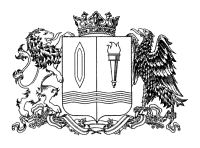 